ΓΡΑΦΕΙΟ ΑΓΩΝΩΝ  ΣΕΓΑΣ                                                                                     Πληροφορίες: Φωτεινή ΚασίδηΤηλ.:  211-1877735Email: competition@segas.gr ========================Αριθμός  Πρωτ:……………..	                                                   Αθήνα, 21  Ιουνίου 2023   Προς:  E.A.Σ  Σ.Ε.Γ.Α.Σ.(Για ενημέρωση σωματείων τους)      Ο  Σ.Ε.Γ.Α.Σ.  προκηρύσσει τα ΠΑΝΕΛΛΗΝΙΑ ΠΡΩΤΑΘΛΗΜΑΤΑ ΣΤΙΒΟΥ ΑΝΔΡΩΝ – ΓΥΝΑΙΚΩΝ & Κ23 ΑΝΔΡΩΝ – ΓΥΝΑΙΚΩΝ, τα οποία αποτελούν συνέχεια των αντιστοίχων Διασυλλογικών Αγώνων Ανδρών – Γυναικών και Κ20 (Α/Γ). Το Πρωτάθλημα διοργανώνεται σε συνεργασία με την Περιφέρεια Θεσσαλίας και τον Δήμο Βόλου, σύμφωνα με τους παρακάτω όρους: 1. ΗΜΕΡΟΜΗΝΙΑ  -  ΤΟΠΟΣ  ΔΙΕΞΑΓΩΓΗΣ:   Τα αγωνίσματα κορμού των Πανελληνίων Πρωταθλημάτων θα διεξαχθούν το Σάββατο  8 και την Κυριακή  9  Ιουλίου 2023, στον Βόλο - «ΠΑΝΘΕΣΣΑΛΙΚΟ ΣΤΑΔΙΟ».2. ΑΓΩΝΙΣΜΑΤΑ:2.1 ΑΝΔΡΩΝ & Κ23 ΑΝΔΡΩΝ:ΔΡΟΜΟΙ:100μ. – 200μ. – 400μ. – 800μ. - 1.500μ. - 5.000μ. -  3.000μ. με Φυσικά Εμπόδια - 110μ. με Εμπόδια -  400μ. με Εμπόδια  -  4Χ100μ.* - 4X400μ.**μόνο για την κατηγορία των Ανδρών ΑΛΜΑΤΑ: Άλμα σε Ύψος – Άλμα Επί Κοντώ – Άλμα σε Μήκος – Άλμα Τριπλούν ΡΙΨΕΙΣ:Σφαιροβολία -  Δισκοβολία -  Σφυροβολία – Ακοντισμός2.2 ΓΥΝΑΙΚΩΝ & Κ23  ΓΥΝΑΙΚΩΝ: ΔΡΟΜΟΙ :100μ. – 200μ. – 400μ. -  800μ. - 1.500μ. - 5.000μ. – 3.000μ. φυσικά  εμπόδια - 100μ. εμπόδια  – 400μ.εμπόδια - 4Χ100μ.* - 4Χ400μ.**μόνο για την κατηγορία των Γυναικών ΑΛΜΑΤΑ :Άλμα σε Ύψος – Άλμα Επί Κοντώ – Άλμα σε Μήκος – Άλμα Τριπλούν ΡΙΨΕΙΣ :Σφαιροβολία -  Δισκοβολία -  Σφυροβολία - Ακοντισμός3. ΚΑΤΑΝΟΜΗ ΑΓΩΝΙΣΜΑΤΩΝ ΑΝΑ ΗΜΕΡΑ: 4. ΗΛΙΚΙΕΣ: Στο  Πανελλήνιο  Πρωτάθλημα  ΑΝΔΡΩΝ – ΓΥΝΑΙΚΩΝ και Κ23 δικαίωμα συμμετοχής έχουν:4.1 Άνδρες – Γυναίκες: οι αθλητές – αθλήτριες, που έχουν γεννηθεί το 2000 και οι μεγαλύτεροι – μεγαλύτερες.4.2 Κ23: οι αθλητές – αθλήτριες, που έχουν γεννηθεί  τα έτη 2001 – 2002 - 2003.4.3 Κ20: οι αθλητές – αθλήτριες, που έχουν γεννηθεί το 2004 και το 2005.5. ΔΗΛΩΣΕΙΣ  ΣΥΜΜΕΤΟΧΗΣ - ΔΙΑΔΙΚΑΣΙΑ:             5.1 Οι δηλώσεις συμμετοχής θα πρέπει να αποσταλούν με email μέχρι και την ΠΕΜΠΤΗ 29 ΙΟΥΝΙΟΥ 2023 και ώρα 14:00 στον Σ.Ε.Γ.Α.Σ. στην ηλεκτρονική διεύθυνση entries@segas.gr καθώς και στις κατά τόπους Ε.Α.Σ. Σ.Ε.Γ.Α.Σ. Μετά την παρέλευση αυτής της προθεσμίας δεν θα γίνεται δεκτή καμμία δήλωση συμμετοχής.             Σημείωση: Σε περίπτωση προβλήματος θα πρέπει να επικοινωνήσετε με την κ. Φωτεινή Κασίδη, στο τηλέφωνο 211-18.77.735. ΠΡΟΣΟΧΗ: ΟΙ ΔΗΛΩΣΕΙΣ ΣΥΜΜΕΤΟΧΗΣ ΘΑ ΓΙΝΟΝΤΑΙ ΑΠΟΔΕΚΤΕΣ ΜΟΝΟ ΟΤΑΝ ΑΠΟΣΤΕΛΛΟΝΤΑΙ ΑΠΟ ΤΟ ΕΠΙΣΗΜΟ MAIL ΤΟΥ ΣΥΛΛΟΓΟΥ ή ΤΗΣ Ε.Α.Σ. ΠΟΥ ΑΝΗΚΕΙ ΤΟ ΣΩΜΑΤΕΙΟ.ΔΗΛΩΣΕΙΣ ΠΟΥ ΑΠΟΣΤΕΛΛΟΝΤΑΙ ΑΠΟ ΠΡΟΣΩΠΙΚΑ MAILS ΔΕΝ ΘΑ ΓΙΝΟΝΤΑΙ ΑΠΟΔΕΚΤΕΣ.5.2 Ο Σ.Ε.Γ.Α.Σ. θα καταχωρεί την ηλεκτρονική δήλωση του σωματείου και παράλληλα με ευθύνη των Τεχνικών Συμβούλων των Ε.Α.Σ. οι δηλώσεις θα ελέγχονται  για την  ορθότητά τους (δικαίωμα συμμετοχής – όρια πρόκρισης – ηλικία – επίδοση) και θα υπογράφονται  από τον Τεχνικό  Σύμβουλο.Οι Ε.Α.Σ. Σ.Ε.Γ.Α.Σ. υποχρεούνται  μέχρι  την ΠΑΡΑΣΚΕΥΗ 30 ΙΟΥΝΙΟΥ 2023 να έχουν ενημερώσει πρώτα τα σωματεία τους και στη συνέχεια τον Σ.Ε.Γ.Α.Σ. με email στο entries@segas.gr ΜΟΝΟ εάν υπάρχουν οποιεσδήποτε διορθώσεις - συμπληρώσεις στις δηλώσεις των σωματείων. Προσοχή: Οι Ε.Α.Σ. Σ.Ε.Γ.Α.Σ. θα έχουν την τελική ευθύνη να ενημερώσουν τα σωματεία της δύναμής τους για οποιεσδήποτε τροποποιήσεις γίνουν στις δηλώσεις που έχουν καταθέσει τα σωματεία στον Σ.Ε.Γ.Α.Σ. και στις Ε.Α.Σ. 5.3 Η υποβολή της δήλωσης θα γίνεται αποκλειστικά ηλεκτρονικά στη συνημμένη φόρμα εγγραφής (Excel) που σας έχει αποσταλεί και η οποία έχει αναρτηθεί στην ιστοσελίδα της Ομοσπονδίας.5.4 Σημειώνεται ότι στο έντυπο συμμετοχής πρέπει ΥΠΟΧΡΕΩΤΙΚΑ να αναγράφεται και  ο αγώνας που έχει επιτευχθεί το όριο συμμετοχής. 5.5 Ταυτόχρονα με την υποβολή της δήλωσης συμμετοχής το σωματείο δηλώνει ΑΝΕΠΙΦΥΛΑΚΤΑ ότι αποδέχεται τους όρους των Τεχνικών Διατάξεων, της  Ειδικής  Προκήρυξης του Πρωταθλήματος και την εφαρμογή των Κανονισμών του Σ.Ε.Γ.Α.Σ.ΠΡΟΣΟΧΗ! Όλα  τα  στοιχεία που αναφέρονται στη συνημμένη δήλωση συμμετοχής θα  πρέπει  να  είναι  πλήρως συμπληρωμένα  και οι αθλητές – αθλήτριες θα δηλωθούν  ΜΟΝΟ  σε εκείνα τα αγωνίσματα  που δικαιούνται  και στα οποία θα  ΛΑΒΟΥΝ  ΜΕΡΟΣ.Διευκρίνηση: στη δήλωση συμμετοχής θα αναφέρονται μόνο οι αθλητές – αθλήτριες που πραγματικά έχει προγραμματιστεί να συμμετέχουν. Οι εκπρόσωποι των σωματείων, ΔΕΝ πρέπει να δηλώνουν αθλητές – αθλήτριες που γνωρίζουν εξ’ αρχής ότι δεν θα  συμμετέχουν. 5.6 Μετά την επεξεργασία και καταχώρηση των δηλώσεων συμμετοχής θα ανακοινώνονται στην ιστοσελίδα της Ομοσπονδίας οι λίστες συμμετοχής των αγωνισμάτων προκειμένου να ενημερώνονται όλοι οι ενδιαφερόμενοι.ΠΡΟΣΟΧΗ!!!: ΜΕΤΑ ΤΗΝ ΑΝΑΚΟΙΝΩΣΗ ΤΩΝ ΣΥΜΜΕΤΟΧΩΝ ΣΤΗΝ ΙΣΤΟΣΕΛΙΔΑ ΤΗΣ ΟΜΟΣΠΟΝΔΙΑΣ ΔΕΝ ΘΑ ΓΙΝΕΤΑΙ ΔΕΚΤΗ ΚΑΜΜΙΑ ΔΗΛΩΣΗ ΣΥΜΜΕΤΟΧΗΣ  ΕΣΤΩ ΚΑΙ ΔΙΟΡΘΩΤΙΚΗ ΠΡΟΚΕΙΜΕΝΟΥ ΝΑ ΔΙΑΣΦΑΛΙΣΘΕΙ Η ΕΓΚΥΡΟΤΗΤΑ ΤΟΥ ΠΡΩΤΑΘΛΗΜΑΤΟΣ. Η ΑΡΜΟΔΙΑ ΥΠΗΡΕΣΙΑ ΤΟΥ ΣΕΓΑΣ ΘΑ ΚΑΤΑΧΩΡΕΙ ΜΟΝΟ ΔΗΛΩΣΕΙΣ ΓΙΑ ΤΙΣ ΟΠΟΙΕΣ ΦΕΡΕΙ ΤΗΝ ΕΥΘΥΝΗ ΕΣΦΑΛΜΕΝΗΣ Ή ΜΗ ΚΑΤΑΧΩΡΗΣΗΣ.  6. ΔΙΚΑΙΩΜΑ ΣΥΜΜΕΤΟΧΗΣ (βλέπε Πίνακα 5 & 6):6.1 Οι  Άνδρες – Γυναίκες (2000 και οι μεγαλύτεροι – ες) και οι Κ23 (Άνδρες – Γυναίκες, 2001 – 2002 - 2003), μπορούν να δηλωθούν  και να συμμετάσχουν από 1-1-2023 μέχρι 31-12-2023, συνολικά  σε τρία  (3)  αγωνίσματα (αγωνίσματα κορμού 8-9/7, 10.000μ., Σύνθετα Αγωνίσματα, Αγωνίσματα Σκυταλοδρομιών, Μαραθώνιος, Ημιμαραθώνιος, Αγωνίσματα Βάδην),  ανεξάρτητα εάν είναι ατομικά αγωνίσματα ή σκυταλοδρομίες, με την προϋπόθεση ότι την ίδια ημέρα θα έχουν την δυνατότητα να συμμετέχουν το ανώτερο μέχρι 2 ατομικά αγωνίσματα και 1 σκυταλοδρομία ή 2 σκυταλοδρομίες (για τα αγωνίσματα των σκυταλοδρομιών Κ23). Δεν επιτρέπεται η συμμετοχή σε τρία (3) ατομικά αγωνίσματα την  ίδια ημέρα.Ειδικότερα και ΜΟΝΟ οι δηλώσεις συμμετοχής για τα αγωνίσματα των Σκυταλοδρομιών (4Χ100μ. Α-Γ & 4Χ400μ. Α-Γ Βόλος 8 – 9 Ιουλίου), μπορεί να είναι επιπλέον των παραπάνω αριθμητικών προϋποθέσεων. 6.2 Οι Κ20 (2004 - 2005) μπορούν να δηλωθούν και να  συμμετάσχουν σε δύο (2) αγωνίσματα, ανεξάρτητα από τον χαρακτήρα που θα έχουν ομαδικά ή ατομικά.6.3 ΔΙΕΥΚΡΙΝΗΣΕΙΣ ΣΧΕΤΙΚΑ ΜΕ ΤΙΣ ΔΗΛΩΣΕΙΣ ΣΥΜΜΕΤΟΧΗΣ ΤΩΝ ΑΘΛΗΤΩΝ – ΑΘΛΗΤΡΙΩΝ ΣΤΑ ΑΓΩΝΙΣΜΑΤΑ ΤΩΝ ΣΚΥΤΑΛΟΔΡΟΜΙΩΝ:6.3.1. Ειδικά για τα αγωνίσματα των ΣΚΥΤΑΛΟΔΡΟΜΙΩΝ τα σωματεία, που προγραμματίζουν να συμμετάσχουν, μπορούν να δηλώσουν  το ανώτερο μέχρι 8 αθλητές – αθλήτριες για κάθε σκυταλοδρομία. Σε περίπτωση που στη δήλωση του συλλόγου αθλητής – τρια δεν έχει δηλωθεί και στα αγωνίσματα των σκυταλοδρομιών δεν θα μπορεί να συμμετέχει σε αυτά. Για διευκόλυνση των σωματείων σε κάθε περίπτωση, η δήλωση των αθλητών – αθλητριών για τα αγωνίσματα των σκυταλοδρομιών μπορεί να είναι ΕΠΙΠΛΕΟΝ του συνολικού αριθμού των αγωνισμάτων που έχει δικαίωμα συμμετοχής ο κάθε αθλητής – αθλήτρια.Σε κάθε περίπτωση όμως οι αθλητές – αθλήτριες αυτοί με τη συμμετοχή τους στις σκυταλοδρομίες  δεν θα πρέπει να υπερβούν τον ανώτατο αριθμό αγωνισμάτων που έχουν δικαίωμα συμμετοχής.6.3.2 Αθλητές – αθλήτριες που αγωνίζονται ΜΟΝΟ στις σκυταλοδρομίες θα πρέπει να αναφέρονται υποχρεωτικά στη δήλωση, στο αντίστοιχο αγώνισμα της σκυταλοδρομίας.Προσοχή: αθλητές-τριες που δεν είναι δηλωμένοι σε ατομικό αγώνισμα ή δεν είναι δηλωμένοι στις σκυταλοδρομίες δεν θα μπορούν να συμμετέχουν στο πρωτάθλημα. 6.4 Οι αθλητές – αθλήτριες που έχουν ήδη συμμετάσχει σε ορισμένα από τα παρακάτω αγωνίσματα των Πανελληνίων Πρωταθλημάτων Ανδρών – Γυναικών και Κ23 για την αγωνιστική περίοδο του 2023, έχουν εξαντλήσει ανάλογα με τη συμμετοχή τους, τον αντίστοιχο  αριθμό αγωνισμάτων που έχουν δικαίωμα να συμμετάσχουν στο Πανελλήνιο Πρωτάθλημα Ανδρών – Γυναικών (Βόλος, 8 & 9 Ιουλίου 2023):Διευκρίνιση:Επίσης οι αθλητές-τριες της κατηγορίας Α-Γ που πρόκειται να συμμετέχουν στα αγωνίσματα του Πανελληνίου Πρωταθλήματος: Δέκαθλο - Έπταθλο και Μαραθώνιο Δρόμο, θα έχουν αντίστοιχα δικαίωμα συμμετοχής (Βόλος, 8 & 9 Ιουλίου 2023), σε ένα (1) αγώνισμα λιγότερο από αυτά που δικαιούνται ανάλογα και με την ηλικιακή κατηγορία στην οποία ανήκουν.6.5 Στους  αγώνες  δικαίωμα  συμμετοχής  έχουν  μόνο  οι  αθλητές – αθλήτριες  που  είναι εγγεγραμμένοι στα σωματεία – μέλη του Σ.Ε.Γ.Α.Σ., σύμφωνα με την τελευταία  Υπουργική  απόφαση  «περί εγγραφής αθλητών».6.6 Για τη συμμετοχή στα αξιολογούμενα πρωταθλήματα (Πανελλήνια – Διασυλλογικά) απαιτείται υποβολή δήλωσης συμμετοχής με την οποία το σωματείο δηλώνει ότι αποδέχεται ΑΝΕΠΙΦΥΛΑΚΤΑ τους όρους  της  γενικής  και  ειδικής  προκήρυξης  του πρωταθλήματος και την εφαρμογή των  κανονισμών του  Σ.Ε.Γ.Α.Σ. 7. ΟΡΙΑ  ΠΡΟΚΡΙΣΗΣ  ΚΑΙ  ΒΑΘΜΟΛΟΓΗΣΗΣ:7.1 Όρια πρόκρισηςΘα ισχύσουν όρια πρόκρισης κατ’ αγώνισμα  που ο κάθε αθλητής – αθλήτρια θα πρέπει να έχει επιτύχει, για να δικαιούται να λάβει μέρος στο Πανελλήνιο Πρωτάθλημα Α-Γ / K23 και στο συγκεκριμένο αγώνισμα (συνημμένοι Πίνακες 1, 2, 3 & 4) π.χ. σε περίπτωση αθλητής που έχει το όριο συμμετοχής στα 100μ., δεν δικαιούται να συμμετέχει και στα 200μ. αν δεν έχει επιτύχει το όριο συμμετοχής και σε αυτό το αγώνισμα. 7.2 Αγώνες επίτευξης ορίων:7.2.1 Ως επίσημοι αγώνες για την επίτευξη των ορίων θεωρούνται οι επίσημοι αγώνες του 2023 που συμπεριλαμβάνονται στο καλεντάρι του  Σ.Ε.ΓΑ.Σ. ή των Ε.Α.Σ. Σ.Ε.Γ.ΑΣ.,  καθώς και  οι σχολικοί αγώνες Β΄ και Γ΄ Φάση (τελική)  καθώς και το Πρωτάθλημα Ενόπλων Δυνάμεων και Σωμάτων Ασφαλείας.7.2.2 Επίσης ισχύουν ως όρια πρόκρισης οι επιδόσεις που επιτυγχάνονται σε διεθνείς συναντήσεις ή επίσημους αγώνες του εξωτερικού, όταν διοργανώνονται από την Παγκόσμια Ομοσπονδία Στίβου (World Athletics), την Ευρωπαϊκή Ομοσπονδία Στίβου (ΕΑΑ) ή είναι με την έγκρισή τους, αναφέρονται στο διεθνές  καλεντάρι  και οι αθλητές – αθλήτριες συμμετέχουν με την άδεια της  Ομοσπονδίας.7.2.3 Τα όρια πρέπει να έχουν επιτευχθεί από 1/1/2023  μέχρι  και την ημέρα υποβολής των δηλώσεων συμμετοχής  (Πέμπτη 29 Ιουνίου 2023 - βλέπε και παρ. 5.1). 7.2.4 Στις παραπάνω ρυθμίσεις περιλαμβάνονται και οι επίσημοι αγώνες  συνθέτων για τις επιδόσεις που έχουν επιτευχθεί στα επιμέρους ατομικά αγωνίσματα.7.2.5 Ακόμη δικαίωμα συμμετοχής έχουν οι αθλητές – αθλήτριες που εκπληρώνουν μία από τις παρακάτω προϋποθέσεις : 7.2.5.1 Να έχουν  καταταγεί  στη 12αδα του αντιστοίχου  ατομικού αγωνίσματος στο Πανελλήνιο Πρωτάθλημα  που αγωνίστηκαν την  προηγούμενη χρονιά  2022. 7.2.5.2 Να έχουν καταταγεί στη  15αδα της ετήσιας λίστας Α-Γ του προηγούμενου έτους 2022, στο αντίστοιχο όμως ατομικό αγώνισμα που θα συμμετάσχουν.7.2.6 Στην περίπτωση ισοπαλίας στη δωδέκατη θέση της κατάταξης των Πανελληνίων Πρωταθλημάτων ή της ετήσιας λίστας του 2022 (15αδα ), που εξασφαλίζει τη συμμετοχή στα πρωταθλήματα του 2023,  προκρίνονται όλοι οι ισόπαλοι αθλητές – αθλήτριες.7.2.7 Ειδικά για τα αγωνίσματα των 5.000μ. Ανδρών και Γυναικών και των 3.000μ. με Φυσικά Εμπόδια, εκτός των όσων αναφέρονται στην παράγραφο 7.2.5, θα ισχύσουν και τα παρακάτω:7.2.7.1 Αγώνισμα 5.000μ.Όρια συμμετοχής σύμφωνα με τον παρακάτω πίνακα:7.2.7.2 Αγώνισμα 3.000μ. με Φυσικά ΕμπόδιαΌρια συμμετοχής σύμφωνα με τον παρακάτω πίνακα:7.2.7.3 Τα όρια συμμετοχής θα πρέπει να έχουν επιτευχθεί τα έτη  2022 & 20237.2.7.4 Για τα αγωνίσματα των 5.000μ. & 3.000μ. Φ.Ε. Ανδρών και Γυναικών δεν θα ισχύσει η συμμετοχή χωρίς όριο. 7.3  ΣΥΜΜΕΤΟΧΗ ΧΩΡΙΣ ΟΡΙΟ (Χ.Ο) – ΕΚΤΟΣ ΑΠΟ ΤΑ ΑΓΩΝΙΣΜΑΤΑ ΤΩΝ 5.000μ. & 3.000μ. με Φ.Ε. (βλέπε παρ. 7.2.7) «ΙΣΧΥΕΙ ΜΟΝΟ ΓΙΑ ΑΘΛΗΤΕΣ-ΤΡΙΕΣ ΠΟΥ ΕΙΝΑΙ ΓΕΝΗΜΜΕΝΟΙ – ΕΣ ΤΟ 1996 ΚΑΙ ΜΙΚΡΟΤΕΡΟΙ – ΡΕΣ  (μέχρι 27 ετών  «1996 – 1997 – 1998 κ.λ.π.»). 7.3.1 Εκτός  από τους παραπάνω (παρ. 7.2),  κάθε  σύλλογος  μπορεί  να  δηλώσει  στο Πανελλήνιο Πρωτάθλημα Ανδρών - Γυναικών / Κ23 (συνολικά και για τις δύο κατηγορίες Α/Γ και Κ23 μαζί) και: α) ΔΥΟ (2)  αθλητές – αθλήτριες που  δεν  πληρούν  τις  παραπάνω  προϋποθέσεις, εάν από τον σύλλογο αυτόν δεν έχει προκριθεί κανένας αθλητής – αθλήτρια ή έχουν προκριθεί  μέχρι 4 αθλητές-τριες συνολικά.Μπορεί όμως το σωματείο να δηλώσει ΕΝΑΝ μόνο αθλητή  χωρίς όριο, σε ΔΥΟ αγωνίσματα. Έτσι  καλύπτει τις 2 θέσεις των αθλητών χωρίς όριο και φυσικά δεν έχει δικαίωμα να δηλώσει και δεύτερο αθλητή χωρίς όριο.(Τα αντίστοιχα ισχύουν και στις παρακάτω περιπτώσεις β και γ).β) ΤΡΕΙΣ (3)  αθλητές – αθλήτριες που  δεν  πληρούν  τις  παραπάνω  προϋποθέσεις, αν από τον σύλλογο αυτό έχουν προκριθεί  από 5 μέχρι 8 αθλητές-τριες.γ) ΤΕΣΣΕΡΙΣ (4) αθλητές - αθλήτριες  που  δεν  πληρούν  τις  παραπάνω  προϋποθέσεις, αν από το σύλλογο αυτό έχουν προκριθεί  από 9 και πάνω αθλητές-τριες.7.3.2 Η δυνατότητα συμμετοχής αθλητών ΧΩΡΙΣ ΟΡΙΟ από κάθε σωματείο, ισχύει για το σύνολο των αγωνισμάτων του Πανελληνίου πρωταθλήματος Α/Γ, όπου υπάρχει και η αντίστοιχη πρόβλεψηπ.χ. Εάν ένας αθλητής έχει συμμετάσχει στα 10.000μ Ανδρών και Κ23 Νέων Ανδρών (22/04/23) χωρίς όριο, τότε το σωματείο του μπορεί να δηλώσει για τους αγώνες στον Βόλο (8 - 9/07/23) έναν αθλητή λιγότερο χωρίς όριο από το σύνολο των αθλητών  που δικαιούται.7.3.3 ΟΙ ΑΘΛΗΤΕΣ-ΤΡΙΕΣ 28 ΕΤΩΝ ΚΑΙ ΜΕΓΑΛΥΤΕΡΟΙ – ΡΕΣ «ΓΕΝΝΗΜΕΝΟΙ - ΕΣ ΤΟ 1995 – 1994 – 1993 κ.λπ.» ΘΑ ΠΡΕΠΕΙ ΝΑ ΕΧΟΥΝ ΕΠΙΤΥΧΕΙ ΑΠΑΡΑΙΤΗΤΑ ΤΟ ΟΡΙΟ ΠΡΟΚΡΙΣΗΣ Ή ΤΙΣ ΠΡΟΫΠΟΘΕΣΕΙΣ ΣΥΜΜΕΤΟΧΗΣ (12άδα ή 15άδα του 2022) ΣΤΟ ΑΝΤΙΣΤΟΙΧΟ ΑΤΟΜΙΚΟ ΑΓΩΝΙΣΜΑ Ή ΑΤΟΜΙΚΑ ΑΓΩΝΙΣΜΑΤΑ  ΠΟΥ ΘΑ ΣΥΜΜΕΤΕΧΟΥΝ. 7.3.4  ΤΑ ΣΩΜΑΤΕΙΑ ΠΟΥ ΕΧΟΥΝ ΣΤΗ ΔΥΝΑΜΗ ΤΟΥΣ ΚΥΠΡΙΟΥΣ ΑΘΛΗΤΕΣ (πριν τη συμπλήρωση του 27ου έτους της ηλικίας τους) ΚΑΙ ΟΙ ΟΠΟΙΟΙ ΣΠΟΥΔΑΖΟΥΝ ΣΕ ΕΛΛΗΝΙΚΑ ΕΚΠΑΙΔΕΥΤΙΚΑ ΙΔΡΥΜΑΤΑ (ΑΕΙ – ΤΕΙ) ΘΑ ΠΡΕΠΕΙ ΝΑ ΕΧΟΥΝ ΚΑΤΑΘΕΣΕΙ ΣΤΟΝ ΣΕΓΑΣ ΠΡΙΝ ΤΗ ΔΙΕΞΑΓΩΓΗ ΤΟΥ ΠΡΩΤΑΘΛΗΜΑΤΟΣ ΒΕΒΑΙΩΣΗ ΣΠΟΥΔΩΝ ΓΙΑ ΤΟ ΑΚΑΔΗΜΑΪΚΟ ΕΤΟΣ 2022-2023 ΣΥΜΦΩΝΑ ΜΕ ΤΟΝ ΙΣΧΥΟΝΤΑ ΚΑΝΟΝΙΣΜΟ ΕΓΓΡΑΦΩΝ – ΜΕΤΑΓΡΑΦΩΝ ΟΜΟΓΕΝΩΝ ΚΑΙ ΑΛΛΟΔΑΠΩΝ ΑΘΛΗΤΩΝ ΤΟΥ ΣΕΓΑΣ (εφημερίδα της Κυβέρνησης, αρ. φύλλου 2345/18 Νοεμβρίου 2008, άρθρο 6 ).7.3.5  Ειδικά για τα αγωνίσματα των σκυταλοδρομιών 4X100μ. & 4X400μ. Ανδρών - Γυναικών θα δίνεται η δυνατότητα συμμετοχής και ομάδων χωρίς όριο, ώστε να διασφαλιστεί η σωστή διεξαγωγή του αγωνίσματος.8. ΟΡΙΑ  ΠΡΟΚΡΙΣΗΣ  ΣΤΟΥΣ  ΑΓΩΝΕΣ  ΕΠΙΛΟΓΗΣ Ανδρών και Γυναικών: 9. ΔΙΑΔΟΧΙΚΑ  ΥΨΗ:9.1 ΑΝΔΡΩΝ:          9.1.1 ΑΛΜΑ ΣΕ ΥΨΟΣ – ΠΡΟΚΡΙΜΑΤΙΚΟΣ (σε περίπτωση που διεξαχθεί):Α΄ Γκρουπ: 1,95μ. - 2,00μ.Β΄ Γκρουπ: 1,84μ.** - 1,90μ.* – 1,94μ. – 1,97μ. – 2,00μ. *1,90μ. όριο βαθμολόγησης Ανδρών**1,84μ. όριο βαθμολόγησης Κ23Διαδικασία διεξαγωγής: ο προκριματικός του Β’ Γκρουπ θα ξεκινήσει από το 1,84μ. ΜΟΝΟ για την κατηγορία των Κ23. Κατόπιν ο πήχης θα τοποθετηθεί στο 1,90μ. ΜΟΝΟ για την κατηγορία των Ανδρών. Αμέσως μετά ο πήχης θα τοποθετηθεί στο 1,94μ. από το οποίο και θα συνεχιστεί ο προκριματικός του αγωνίσματος.ΑΛΜΑ ΣΕ ΥΨΟΣ - ΤΕΛΙΚΟΣ:1,86μ. - 1,93μ. - 1,99μ. – 2,05μ. - 2.10μ. – 2.15μ. – 2.19μ. – 2.22μ. – 2.24μ. & στη συνέχεια ανά 2 εκ.ΠΡΟΣΟΧΗ: σε περίπτωση που δεν διεξαχθεί προκριματικός τα διαδοχικά ύψη του ΤΕΛΙΚΟΥ θα είναι τα παρακάτω:1,84μ.** - 1.90μ.* – 1,95μ. - 2,00μ. – 2,05μ. - 2.10μ. – 2.15μ. – 2.19μ. – 2.22μ. – 2.24μ. & στη συνέχεια ανά 2 εκ.*1,90μ. όριο βαθμολόγησης Ανδρών**1,84μ. όριο βαθμολόγησης Κ23Διαδικασία διεξαγωγής: σε περίπτωση που δεν θα διεξαχθεί προκριματικός ο τελικός του αγωνίσματος θα ξεκινήσει από το 1,84μ. ΜΟΝΟ για την κατηγορία των Κ23. Κατόπιν ο πήχης θα τοποθετηθεί στο 1,90μ. ΜΟΝΟ για την κατηγορία των Ανδρών. Αμέσως μετά ο πήχης θα τοποθετηθεί στο 1,95μ. από το οποίο και θα συνεχιστεί ο τελικός του αγωνίσματος.9.1.2  ΑΛΜΑ  ΕΠΙ  ΚΟΝΤΩ – ΠΡΟΚΡΙΜΑΤΙΚΟΣ (σε περίπτωση που διεξαχθεί προκριματικός):Α΄ Γκρουπ: 4,70μ. – 4,80μ.Β΄ Γκρουπ: 3,80μ.* – 4,00μ. – 4,10μ. – 4,20μ.* – 4,30μ. – 4,40μ. – 4,50μ. – 4,60μ. – 4,70μ. – 4,80μ.*3,80μ. όριο βαθμολόγησης Κ23**4,20μ. όριο βαθμολόγησης ΑνδρώνΔιαδικασία διεξαγωγής: ο προκριματικός του Β’ Γκρουπ θα ξεκινήσει από το 3,80μ. ΜΟΝΟ για την κατηγορία των Κ23. Κατόπιν ο πήχης θα τοποθετηθεί στο 4,00μ. από το οποίο και θα συνεχιστεί ο προκριματικός του αγωνίσματος.ΑΛΜΑ ΕΠΙ ΚΟΝΤΩ - ΤΕΛΙΚΟΣ: 4,40μ. – 4,60μ. – 4,75μ. – 4,90μ. – 5,00μ. στη συνέχεια ανά 10εκ. έως το 5,50μ. – 5,56μ. – 5,61μ. & στη συνέχεια ανά 5 εκ.ΠΡΟΣΟΧΗ: σε περίπτωση που δεν διεξαχθεί προκριματικός τα διαδοχικά ύψη του ΤΕΛΙΚΟΥ θα είναι τα παρακάτω:3,80μ.* - 4,20μ.** – 4,40μ. – 4,60μ. – 4,75μ. – 4,90μ. – 5,00μ. στη συνέχεια ανά 10εκ. έως το 5,50μ. – 5,56μ. – 5,61μ. & στη συνέχεια ανά 5 εκ.*3,80μ. όριο βαθμολόγησης Κ23**4,20μ. όριο βαθμολόγησης ΑνδρώνΔιαδικασία διεξαγωγής: σε περίπτωση που δεν θα διεξαχθεί προκριματικός ο τελικός του αγωνίσματος θα ξεκινήσει από το 3,80μ. ΜΟΝΟ για την κατηγορία των Κ23. Κατόπιν ο πήχης θα τοποθετηθεί στο 4,20μ. ΜΟΝΟ για την κατηγορία των Ανδρών. Αμέσως μετά ο πήχης θα τοποθετηθεί στο 4,40μ. από το οποίο και θα συνεχιστεί ο τελικός του αγωνίσματος.9.2 ΓΥΝΑΙΚΩΝ:9.2.1 ΑΛΜΑ ΣΕ ΥΨΟΣ – ΠΡΟΚΡΙΜΑΤΙΚΟΣ (σε περίπτωση που διεξαχθεί):Α΄ Γκρουπ: 1,68μ. – 1,70μ.Β΄ Γκρουπ: 1,50μ.* – 1,56μ.** – 1,60μ. – 1,65μ. – 1,68μ. – 1,70μ.*1,50μ. όριο βαθμολόγησης Κ23**1,56μ. όριο βαθμολόγησης ΓυναικώνΔιαδικασία διεξαγωγής: ο προκριματικός για το Β’ Γκρουπ θα ξεκινήσει από το 1,50μ. ΜΟΝΟ για την κατηγορία των Κ23. Κατόπιν ο πήχης θα τοποθετηθεί στο 1,56μ. ΜΟΝΟ για την κατηγορία των Γυναικών. Αμέσως μετά ο πήχης θα τοποθετηθεί στο 1,60μ. από το οποίο και θα συνεχιστεί ο προκριματικός του αγωνίσματος.TEΛΙΚΟΣ: 1,60μ. - 1,65μ. – 1,69μ. - 1,73μ. - 1,76μ. - 1,79μ. – 1,81μ. & στη συνέχεια ανά 2 εκ.ΠΡΟΣΟΧΗ: σε περίπτωση που δεν διεξαχθεί προκριματικός τα διαδοχικά ύψη του ΤΕΛΙΚΟΥ θα είναι τα παρακάτω:1,50μ.* - 1,56μ.** – 1,61μ. - 1,65μ. – 1,69μ. - 1,73μ. - 1,76μ. - 1,79μ. – 1,81μ. & στη συνέχεια ανά 2 εκ.*1,50μ. όριο βαθμολόγησης Κ23**1,56μ. όριο βαθμολόγησης ΓυναικώνΔιαδικασία διεξαγωγής: σε περίπτωση που δεν θα διεξαχθεί προκριματικός ο τελικός του αγωνίσματος θα ξεκινήσει από το 1,50μ. ΜΟΝΟ για την κατηγορία των Κ23. Κατόπιν ο πήχης θα τοποθετηθεί στο 1,56μ. ΜΟΝΟ για την κατηγορία των Γυναικών. Αμέσως μετά ο πήχης θα τοποθετηθεί στο 1,61μ. από το οποίο και θα συνεχιστεί ο τελικός του αγωνίσματος.9.2.2 ΑΛΜΑ ΕΠΙ ΚΟΝΤΩ – ΠΡΟΚΡΙΜΑΤΙΚΟΣ (σε περίπτωση που διεξαχθεί):Α΄ Γκρουπ: 3,60μ. – 3,70μ.Β΄ Γκρουπ: 3,00μ.*  – 3,20μ.** -  3,30μ. – 3,40μ, - 3,50μ. – 3,60μ. – 3.70μ.*3,00μ. όριο βαθμολόγησης Κ23**3,20μ. όριο βαθμολόγησης ΓυναικώνΔιαδικασία διεξαγωγής: ο προκριματικός για το Β’  Γκρουπ θα ξεκινήσει από τα 3,00μ. ΜΟΝΟ για την κατηγορία των Κ23. Κατόπιν ο πήχης θα τοποθετηθεί στο 3,20μ. ΜΟΝΟ για την κατηγορία των Γυναικών. Αμέσως μετά ο πήχης θα τοποθετηθεί στο 3,30μ. από το οποίο και θα συνεχιστεί ο προκριματικός του αγωνίσματος.ΑΛΜΑ ΕΠΙ ΚΟΝΤΩ - ΤΕΛΙΚΟΣ: TEΛΙΚΟΣ: 3,40μ. - 3,65μ. – 3,80μ. – 3,95μ. - 4,05μ. – 4,15μ. – 4,25μ. - 4,35μ. – 4,41μ. – 4,46μ. & στη συνέχεια ανά 5 εκ.ΠΡΟΣΟΧΗ: σε περίπτωση που δεν διεξαχθεί προκριματικός τα διαδοχικά ύψη του ΤΕΛΙΚΟΥ θα είναι τα παρακάτω:3,00μ.* – 3,20μ.** -  3,40μ. - 3,65μ. – 3,80μ. – 3,95μ. - 4,05μ. – 4,15μ. – 4,25μ. - 4,35μ. – 4,41μ. – 4,46μ. & στη συνέχεια ανά 5 εκ.*3,00μ. όριο βαθμολόγησης Κ23**3,20μ. όριο βαθμολόγησης ΓυναικώνΔιαδικασία διεξαγωγής: το αγώνισμα θα ξεκινήσει από τα 3,00μ. ΜΟΝΟ για την κατηγορία των Κ23. Κατόπιν ο πήχης θα τοποθετηθεί στο 3,20μ. ΜΟΝΟ για την κατηγορία των Γυναικών. Αμέσως μετά ο πήχης θα τοποθετηθεί στο 3,40μ. από το οποίο και θα συνεχιστεί ο τελικός του αγωνίσματος.10. ΟΡΙΑ ΒΑΘΜΟΛΟΓΗΣΗΣ:Θα ισχύσουν τα ειδικά όρια βαθμολόγησης, ξεχωριστά για κάθε κατηγορία που θα πρέπει να επιτύχουν οι αθλητές – αθλήτριες στους αγώνες για να βαθμολογηθούν. Σε αντίθετη περίπτωση ανεξάρτητα από τη θέση που θα καταλάβει ένας αθλητής-τρια, ΔΕΝ θα βαθμολογείται. Διευκρίνηση:Σύμφωνα με τα αποτελέσματα του τελικού και του προκριματικού θα γίνεται ΞΕΧΩΡΙΣΤΗ κατάταξη, βαθμολόγηση και απονομή επάθλων, για κάθε μία από τα δύο κατηγορίες: ΑΝΔΡΩΝ – ΓΥΝΑΙΚΩΝ καιΚ23 ΑΝΔΡΩΝ – ΓΥΝΑΙΚΩΝΣΗΜΕΙΩΣΗ: Εάν ένας αθλητής που ανήκει στην κατηγορία Κ20 (π.χ. 2004)  είναι πρώτος στην κατάταξη του αγωνίσματος στο σύνολο των αγωνιζομένων, τότε αυτός ο αθλητής είναι 1ος Πανελληνιονίκης και στην κατηγορία ΑΝΔΡΩΝ και στην κατηγορία Κ23 ΑΝΔΡΩΝ. Θα βαθμολογηθεί με 13 βαθμούς για ΚΑΘΕ κατηγορία και θα του γίνουν ΔΥΟ απονομές επάθλων, μία για κάθε κατηγορία.11. ΒΑΘΜΟΛΟΓΙΑ:Η  βαθμολογία θα είναι ως ακολούθως και ΞΕΧΩΡΙΣΤΗ για κάθε κατηγορία δηλ. Ανδρών – Γυναικών και Κ23 Ανδρών - Γυναικών:11.1  Ατομικά  αγωνίσματα:13 – 11 – 10 – 9 – 8 – 7 – 6 – 5 – 4 – 3 – 2 – 1- 1 – 1- 1 - 111.2  Σκυταλοδρομίες 4Χ100μ. – 4Χ400μ. (μόνο για την κατηγορία Α/Γ):   26 – 22 – 20 – 18 – 16 – 14 – 12 – 10 – 8 – 6 – 4 – 2 – 2 – 2 – 2 – 2Επεξήγηση: Βαθμολογούνται δηλαδή οι 16 πρώτοι αθλητές – αθλήτριες της κατηγορίας Α-Γ,  οι 16 πρώτοι αθλητές – αθλήτριες της κατηγορίας Κ23 Α-Γ και οι 16 πρώτες ομάδες σκυταλοδρομίας (Α/Γ), με την απαραίτητη προϋπόθεση να επιτύχουν τα όρια βαθμολόγησης της αντίστοιχης  κατηγορίας Α/Γ ή Κ23 Α-Γ (συνημμένοι Πίνακες 1 & 2) στον Προκριματικό ή στον τελικό του αγωνίσματος.11.3  ΓΕΝΙΚΗ  ΠΑΡΑΤΗΡΗΣΗ  ΓΙΑ  ΤΗ  ΒΑΘΜΟΛΟΓΙΑ Σε όσα  αγωνίσματα  διεξάγεται προκριματικός & στη συνέχεια τελικός, για τους αθλητές – αθλήτριες που πέτυχαν το όριο βαθμολόγησης στον προκριματικό και προκρίθηκαν για να αγωνιστούν στον τελικό ισχύουν τα παρακάτω:1. Όταν στον τελικό ένας ή περισσότεροι αθλητές – αθλήτριες συμμετέχουν και τερματίσουν κανονικά, αλλά δεν πετύχουν το όριο βαθμολόγησης, το οποίο όμως έχουν πετύχει στον προκριματικό, τότε βαθμολογούνται κανονικά με τους βαθμούς που αντιστοιχούν στην θέση κατάταξής τους στον τελικό.2.  Όταν  στον  τελικό  ένας  ή  περισσότεροι  αθλητές – αθλήτριες συμμετείχαν κανονικά, αλλά δεν τερμάτισαν  ή  έκαναν άκυρες προσπάθειες, τότε και σε αυτήν την περίπτωση βαθμολογούνται κανονικά με τους βαθμούς που αντιστοιχούν στην τελευταία θέση κατάταξης. Εάν είναι ένας ο  αθλητής, τότε βαθμολογείται  με τους βαθμούς που αντιστοιχούν στην τελευταία θέση κατάταξης του τελικού, ενώ εάν είναι περισσότεροι από ένας αθλητές τότε οι αθλητές αυτοί μοιράζονται τους βαθμούς στις αντίστοιχες τελευταίες θέσεις του τελικού.Επεξηγήσεις:Παράδειγμα  1ο : Στον τελικό των 200μ., συμμετείχαν 8 αθλητές, τερμάτισαν και οι 8, αλλά το όριο στον τελικό το πέτυχαν μόνο οι 6 (ο 7ος και 8ος το είχαν πετύχει στον προκριματικό). Η βαθμολογία έχει ως εξής: 13 - 11 – 10 - 9 – 8 – 7 – 6 – 5  για τους αθλητές του τελικού και 4 – 3 - 2–1–1–1–1–1 για τους καλύτερους αθλητές του προκριματικού που δεν προκρίθηκαν στον τελικό και κατέλαβαν τις θέσεις 9 – 16 από την επίδοσή τους στον προκριματικό.Παράδειγμα 2ο :Στον τελικό των 100μ., ενώ συμμετείχαν 8 αθλητές, εγκατέλειψαν ή έκαναν άκυρες εκκινήσεις οι 2, με αποτέλεσμα να τερματίσουν 6 . Η βαθμολογία έχει ως εξής: 13 - 11 – 10 - 9 – 8 – 7  – 5,5 – 5,5 για τους αθλητές του τελικού και  4-3-2–1–1–1–1–1 για τους καλύτερους αθλητές του προκριματικού που δεν προκρίθηκαν στον τελικό και κατέλαβαν τις θέσεις 9 – 16 από την επίδοσή τους στον προκριματικό.Παράδειγμα 3ο :Στον τελικό του Άλματος σε Ύψος, από τους 12 αθλητές που προκρίθηκαν για να αγωνιστούν στον τελικό και έχουν πετύχει το όριο βαθμολόγησης στον προκριματικό, στον τελικό είχαμε τα παρακάτω αποτελέσματα:Δύο αθλητές έκαναν έγκυρες προσπάθειες αλλά δεν πέτυχαν το όριο, δύο αθλητές έκαναν μόνο άκυρες προσπάθειες, ένας αθλητής δεν συμμετείχε και οι υπόλοιποι επτά (7) πέτυχαν το όριο βαθμολόγησης. Βαθμολογούνται οι  (11) αθλητές του τελικού με την κλίμακα: 13 - 11 – 10 - 9 – 8 – 7 – 6 – 5 – 4  – 2,5 – 2,5 και με την κλίμακα 1 - 1 – 1 – 1, οι καλύτεροι αθλητές του προκριματικού που δεν προκρίθηκαν στον τελικό και  κατέλαβαν τις θέσεις 13 – 16. Δεν βαθμολογείται ο αθλητής του τελικού, ο οποίος ενώ πέτυχε το όριο στον προκριματικό και προκρίθηκε στον τελικό δεν συμμετείχε στον τελικό για οποιονδήποτε λόγο.Ο αθλητής αυτός εμφανίζεται στα αποτελέσματα τελικού ότι δεν συμμετείχε και δεν θα βαθμολογείται. Αναφέρεται μόνο στον προκριματικό με την επίδοση που πέτυχε.Παράδειγμα 4ο : Στον απ’ ευθείας τελικό των 5.000μ., από τους 18 αθλητές που τερμάτισαν, πέτυχαν το όριο βαθμολόγησης και καταβολής εξόδων ΜΟΝΟ οι 10.Η βαθμολογία τότε θα έχει ως εξής : 13 - 11  – 10 - 9 – 8 – 7 – 6 – 5 – 4 – 3.11.4 ΔΙΕΥΚΡΙΝΗΣΕΙΣ ΓΙΑ ΤΗ ΒΑΘΜΟΛΟΓΙΑ ΤΩΝ ΑΘΛΗΤΩΝ – ΑΘΛΗΤΡΙΩΝ ΑΠΟ ΜΕΤΑΓΡΑΦΗ: Για την αξιολόγηση – κατάταξη των σωματείων το 2023, η βαθμολογία των αθλητών – αθλητριών που είναι από μεταγραφή θα υπολογίζεται σύμφωνα με όλα όσα αναφέρονται στον κανονισμό μεταγραφών του Σ.Ε.Γ.Α.Σ. και ανάλογα με το χρονικό διάστημα της έγκρισης του από την Γ.Γ.Α. 12. ΔΙΑΔΙΚΑΣΙΑ ΔΙΕΞΑΓΩΓΗΣ ΑΓΩΝΙΣΜΑΤΩΝ:Οι διαδικασίες διεξαγωγής των αγωνισμάτων καθώς και η πρόκριση στον τελικό κάθε αγωνίσματος αναφέρονται στον συνημμένο Πίνακα 7.13. ΚΑΤΑΝΟΜΗ ΤΩΝ ΔΙΑΔΡΟΜΩΝ ΣΤΑ ΔΡΟΜΙΚΑ ΑΓΩΝΙΣΜΑΤΑ ΚΑΘΩΣ ΚΑΙ ΤΗΣ ΣΕΙΡΑΣ  ΣΥΜΜΕΤΟΧΗΣ ΣΤΟΥΣ ΤΕΛΙΚΟΥΣ ΤΩΝ ΑΓΩΝΙΣΜΑΤΩΝ ΚΟΝΙΣΤΡΑΣ:13.1 Δρομικά αγωνίσματα:13.1.1   100μ. & 200μ.13.1.1.1 Διεξαγωγή μίας (1) τελικής σειράς - τελικός χωρίς τη διεξαγωγή προκριματικού (συμμετοχή μέχρι 8 αθλητών)Στα πιο πάνω αναφερόμενα αγωνίσματα σε περίπτωση που μετέχουν μέχρι 8 αθλητές-τριες θα διεξάγεται ΤΕΛΙΚΟΣ. Η κατανομή των αθλητών-τριών σε διαδρόμους θα γίνεται σύμφωνα με τους κανονισμούς της World Athletics (άρθρο 20.4 πρώην 166.4)  και μετά από κλήρωση η οποία θα βασίζεται στην κατάταξη των αθλητών-τριών με βάση τις καλύτερες προσωπικές επιδόσεις, για την χρονιά που διεξάγεται το πρωτάθλημα (Season Best). Μια κλήρωση (για κληρώσεις βλέπε παράγραφο 13.1.5) θα πραγματοποιείται για τους διαδρόμους 3-4-5-6 / 4 καλύτερες φετινές επιδόσεις, μια κλήρωση για τους διαδρόμους 7-8 / 5η & 6η καλύτερη φετινή επίδοση και μια κλήρωση για τους διαδρόμους 1-2 / 7η & 8η καλύτερη φετινή επίδοση. 13.1.1.2 Διεξαγωγή δύο (2) τελικών σειρών χωρίς τη διεξαγωγή προκριματικού (περισσότεροι από 8 και έως 16 αθλητές)Σε περίπτωση που συμμετέχουν περισσότεροι από 8 και έως 16 αθλητές-τριες θα διεξάγονται απ’ ευθείας 2 ΤΕΛΙΚΕΣ ΣΕΙΡΕΣ. Οι αθλητές-τριες θα κατατάσσονται στις σειρές ανάλογα με την καλύτερη φετινή τους επίδοση (Season Best):Αγώνισμα 100μ.:Α΄ ΤΕΛΙΚΗ ΣΕΙΡΑ: Οι αθλητές – τριες που έχουν την 9η μέχρι και την 16η καλύτερες επιδόσεις.Β΄ ΤΕΛΙΚΗ ΣΕΙΡΑ: Οι αθλητές – τριες που έχουν την 1η μέχρι και την 8η επίδοση. Οι κληρώσεις για τους διαδρόμους θα γίνονται σύμφωνα με τα αναφερόμενα στην παράγραφο 13.1.5.Αγώνισμα 200μ.:Α΄ ΤΕΛΙΚΗ ΣΕΙΡΑ: οι αθλητές – τριες που έχουν την 9η - 10η – 11η - 12η  καλύτερη φετινή επίδοση, θα κληρώνονται (βλέπε παρ. 13.1.5) για τους διαδρόμους 3-4-5-6, οι αθλητές – τριες που έχουν την 13η – 14η καλύτερη φετινή επίδοση, θα κληρώνονται (βλέπε παρ. 13.1.5) για τους διαδρόμους 7 – 8 καιοι αθλητές – τριες που έχουν την 15η και 16η καλύτερη φετινή επίδοση, θα κληρώνονται (βλέπε παρ. 13.1.5) για τους διαδρόμους  1 – 2 .Β΄ ΤΕΛΙΚΗ ΣΕΙΡΑ: οι αθλητές – τριες που έχουν την 1η – 2η – 3η – 4η καλύτερη φετινή επίδοση θα κληρώνονται (βλέπε παρ. 13.1.5) για τους διαδρόμους 3 – 4 – 5 – 6,οι αθλητές – τριες που έχουν την 5η  - 6η καλύτερη φετινή επίδοση θα κληρώνονται (βλέπε παρ. 13.1.5) για τους διαδρόμους  7 – 8  και οι αθλητές – τριες που έχουν την 7η  και 8η καλύτερη φετινή επίδοση θα κληρώνονται (βλέπε παρ. 13.1.5) για τους διαδρόμους 1 - 2. 13.1.1.3 Διεξαγωγή δύο (2) τελικών σειρών μετά από τη διεξαγωγή προκριματικού (περισσότεροι από 16 αθλητές)Στην περίπτωση που συμμετέχουν περισσότεροι από 16 αθλητές-τριες  θα διεξάγεται προκριματικός και στη συνέχεια 2 ΤΕΛΙΚΕΣ ΣΕΙΡΕΣ. Η πρόκριση θα καθορίζεται σύμφωνα με τον συνημμένο Πίνακα 7 και η κατάταξη των αθλητών μετά από τον προκριματικό θα γίνεται σύμφωνα με την παράγραφο 13.1.4.Διαδικασία διεξαγωγής Τελικών Σειρών:Αγώνισμα 100μ.:Α΄ ΤΕΛΙΚΗ ΣΕΙΡΑ: Οι αθλητές – τριες που έχουν καταταγεί από την 9η μέχρι και την 16η θέση από τον προκριματικό (παρ. 13.1.4).Β΄ ΤΕΛΙΚΗ ΣΕΙΡΑ: Οι αθλητές – τριες που έχουν καταταγεί από την 1η μέχρι και την 8η θέση από τον προκριματικό (παρ. 13.1.4). Οι κληρώσεις για τους διαδρόμους θα γίνονται σύμφωνα με τα αναφερόμενα στην παράγραφο (βλέπε παρ. 13.1.5).Αγώνισμα 200μ.:Α΄ ΤΕΛΙΚΗ ΣΕΙΡΑ: οι αθλητές – τριες που έχουν καταταγεί από την 9η   έως την 12η  θέση από τον προκριματικό (παρ. 13.1.4), θα κληρώνονται για τους διαδρόμους 3-4-5-6, οι αθλητές – τριες που έχουν καταταγεί στην 13η και 14η θέση από τον προκριματικό (παρ. 13.1.4), θα κληρώνονται για τους διαδρόμους 7 – 8 καιοι αθλητές – τριες  που έχουν καταταγεί στην 15η και 16η θέση από τον προκριματικό (παρ. 13.1.4), θα κληρώνονται για τους διαδρόμους  1 – 2 .Β΄ ΤΕΛΙΚΗ ΣΕΙΡΑ: οι αθλητές – τριες  που έχουν καταταγεί από την 1η έως την 4η θέση από τον προκριματικό (παρ. 13.1.4) θα κληρώνονται για τους διαδρόμους 3 – 4 – 5 – 6,οι αθλητές – τριες που έχουν καταταγεί στην 5η και 6η θέση από τον προκριματικό (παρ. 13.1.4) θα κληρώνονται για τους διαδρόμους  7 – 8  και οι αθλητές – τριες  που έχουν καταταγεί στην 7η  και 8η θέση από τον προκριματικό (παρ. 13.1.4) θα κληρώνονται για τους διαδρόμους 1 - 2. 13.1.2   400μ. - 800μ. - 110μ.Εμπ. – 100μ.Εμπ. – 400μ.Εμπ. 13.1.2.1 Διεξαγωγή ΤΕΛΙΚΟΥ χωρίς τη διεξαγωγή προκριματικού (συμμετοχή μέχρι 8 αθλητών)Στα πιο πάνω αναφερόμενα αγωνίσματα σε περίπτωση που μετέχουν μέχρι 8 αθλητές-τριες θα διεξάγεται ΤΕΛΙΚΟΣ. Η κατανομή των αθλητών-τριών σε διαδρόμους θα γίνεται σύμφωνα με τους κανονισμούς της World Athletics (άρθρο 20.4 πρώην 166.4) και μετά από κλήρωση η οποία θα βασίζεται στην κατάταξη των αθλητών-τριών με βάση τις καλύτερες προσωπικές επιδόσεις, για τη χρονιά που διεξάγεται το πρωτάθλημα (Season Best). Μια κλήρωση (για κληρώσεις βλέπε παράγραφο 13.1.5) θα πραγματοποιείται για τους διαδρόμους 3-4-5-6 / 4 καλύτερες φετινές επιδόσεις, μια κλήρωση για τους διαδρόμους 7-8 / 5η & 6η καλύτερη φετινή επίδοση και μια κλήρωση για τους διαδρόμους 1-2 / 7η & 8η καλύτερη φετινή επίδοση. 13.1.2.2 Διεξαγωγή ΤΕΛΙΚΟΥ μετά από τη διεξαγωγή προκριματικού (περισσότεροι από 8 αθλητές-τριες)Στην περίπτωση που συμμετέχουν περισσότεροι από 8 αθλητές-τριες  θα διεξάγεται προκριματικός και στη συνέχεια ΤΕΛΙΚΟΣ. Η πρόκριση θα καθορίζεται σύμφωνα με τον συνημμένο Πίνακα 7 και η κατάταξη των αθλητών μετά από τον προκριματικό θα γίνεται σύμφωνα με την παράγραφο 13.1.4.Διαδικασία διεξαγωγής του Τελικού:Οι αθλητές – τριες που κατετάγησαν μετά τον Προκριματικό από την 1η μέχρι και την 8η θέση (σύμφωνα με την παράγραφο 13.1.4):οι αθλητές – τριες που έχουν την 1η – 2η – 3η – 4η επίδοση θα κληρωθούν (βλέπε παρ. 13.1.5) για τους διαδρόμους 3-4-5-6,οι αθλητές – τριες που έχουν την 5η  - 6η επίδοση στους διαδρόμους  7 – 8  και οι αθλητές – τριες που έχουν την 7η   και 8η επίδοση, στους διαδρόμους 1 - 2. 13.1.3  1.500 - 5.000μ. – 3.000μ. με Φ.Ε. – 4Χ100μ. – 4Χ400μ. Στα πιο πάνω αναφερόμενα αγωνίσματα τα οποία θα διεξάγονται κατευθείαν σε μία (1) ή περισσότερες ΤΕΛΙΚΕΣ ΣΕΙΡΕΣ, ανάλογα με τη συμμετοχή και τον προγραμματισμό του ωρολογίου προγράμματος,  η κατανομή των αθλητών/ομάδων στις σειρές (όπου αυτό απαιτείται π.χ. 1.500μ., 4Χ100μ. 4Χ400μ. κ.α.) θα καθορίζεται με βάση τις καλύτερες ατομικές/ομαδικές επιδόσεις, για τη χρονιά που διεξάγεται το πρωτάθλημα ή την καλύτερη επίδοση της προηγούμενης χρονιάς καθώς και με τα όσα ορίζει η παρούσα προκήρυξη.  ΔΙΕΥΚΡΙΝΗΣΕΙΣ:σε όσα Δρομικά Αγωνίσματα διεξαχθούν Τελικές Σειρές η Τελική Κατάταξη θα γίνεται βάσει χρόνου απ’ όλες τις σειρές.σε περίπτωση που κάποιος από τους συμμετέχοντες αθλητές για κάποιον λόγο δεν έχει επίδοση κατά την τρέχουσα αγωνιστική περίοδο (Season Best), θα μπορεί να λαμβάνεται υπόψη  η περσινή του ατομική επίδοση ή σημαντική/ες νίκη/ες που σημείωσε κατά την περσινή περίοδο σε διοργανώσεις εξωτερικού & εσωτερικού ή οποιαδήποτε άλλη πληροφορία μπορεί να συγκεντρωθεί από τους διοργανωτές.13.1.4  Διαδικασία κατάταξης αθλητών-τριών από προκριματικό (σύμφωνα με τον αριθμό των προκριματικών σειρών):13.1.4.1 Πρόκριση με θέση και επίδοσηΜετά την ολοκλήρωση του προκριματικού η κατάταξη θα γίνεται σύμφωνα με το άρθρο 20.3 (πρώην 166.3) των Κανονισμών Στίβου της World Athletics, προκειμένου να κατανεμηθούν οι αθλητές-τριες στον ΤΕΛΙΚΟ του αγωνίσματος και σύμφωνα με όσα αναφέρονται παρακάτω:Νικητής της ταχύτερης σειράςΝικητής της 2ης ταχύτερης σειράςΝικητής της 3ης ταχύτερης σειράς, κ.ο.κ.Ταχύτερος χρόνος της 2ης θέσης2ος ταχύτερος χρόνος της 2ης θέσης3ος ταχύτερος χρόνος της 2ης θέσης, κ.ο.κ.και τελειώνοντας με:Ο προκρινόμενος με τον ταχύτερο χρόνοΟ προκρινόμενος με το 2ο ταχύτερο χρόνοΟ προκρινόμενος με τον 3ο ταχύτερο χρόνο, κλπ.ΠΡΟΣΟΧΗ!!!: ΣΕ ΠΕΡΙΠΤΩΣΗ ΠΟΥ ΥΠΑΡΧΕΙ ΙΣΟΠΑΛΙΑ ΣΤΗΝ ΤΕΛΕΥΤΑΙΑ ΘΈΣΗ  ΠΟΥ ΔΙΝΕΙ ΠΡΟΚΡΙΣΗ ΒΑΣΕΙ ΚΑΤΑΤΑΞΗΣ ΤΟΤΕ ΘΑ ΜΕΙΩΝΟΝΤΑΙ ΟΙ ΠΡΟΚΡΙΝΟΜΕΝΟΙ ΒΑΣΕΙ ΧΡΟΝΟΥ (άρθρο 20.8 πρώην 166.8 & σημειώσεις). 13.1.4.2 Πρόκριση με επίδοσηΟι αθλητές θα κατανέμονται στους διαδρόμους σύμφωνα με την επίδοση που επέτυχαν στον προκριματικό του αγωνίσματος και σύμφωνα με τα παρακάτω:Προκρινόμενος με την καλύτερη επίδοσηΠροκρινόμενος με την 2η καλύτερη επίδοσηΠροκρινόμενος με την 3η καλύτερη επίδοση, κ.ο.κ.13.1.5 Κληρώσεις διαδρομών σε τελικούς αγωνισμάτων13.1.5.1 Ατομικά αγωνίσματαΣτα πρωταθλήματα που διοργανώνονται με το Σύστημα Διαχείρισης Αγώνων του ΣΕΓΑΣ, όλες οι κληρώσεις θα πραγματοποιούνται αυτόματα μέσα από το σύστημα. Σε διαφορετική περίπτωση οι κληρώσεις θα πραγματοποιούνται όπως μέχρι σήμερα στον χώρο του Αλυτάρχη. 13.1.5.2 Αγωνίσματα σκυταλοδρομιώνΣτα αγωνίσματα των σκυταλοδρομιών η κλήρωση θα πραγματοποιείται στην Αίθουσα Κλήσης μετά τις δηλώσεις των συλλόγων και την ώρα που αναφέρεται στην προκήρυξη.13.2 Αγωνίσματα Κονίστρας13.2.1 Οριζόντια Άλματα και Ρίψεις Οι Προκριματικοί και οι Τελικοί στα αγωνίσματα των ΟΡΙΖΟΝΤΙΩΝ ΑΛΜΑΤΩΝ  (Άλμα σε Μήκος και Άλμα Τριπλούν) καθώς και των ΡΙΨΕΩΝ θα διεξάγονται σύμφωνα με τα παρακάτω: 13.2.1.1 Για την καλύτερη διευκόλυνση των συμμετεχόντων αθλητών και εφ’ όσον οι συνθήκες   το επιτρέπουν  (ύπαρξη 2 σκαμμάτων οριζοντίων αλμάτων ή 2 βαλβίδων Σφαιροβολίας κ.α.) θα χωρίζονται σε δύο γκρουπ  (Α΄ και Β΄ Γκρουπ). Η σύνθεση των γκρουπ θα αποφασίζεται μετά την ολοκλήρωση του ελέγχου των δηλώσεων από τους υπευθύνους του ΣΕΓΑΣ και τα γκρουπ των πιο πάνω αγωνισμάτων κονίστρας θα ανακοινώνονται στην επίσημη ιστοσελίδα της Ομοσπονδίας.13.2.1.2 Από τους προκριματικούς οι αθλητές-αθλήτριες  θα προκρίνονται στον τελικό με βάση το όριο επιλογής του συγκεκριμένου αγωνίσματος. Οι αθλητές και οι αθλήτριες θα πραγματοποιούν τρεις προσπάθειες. Όσοι περάσουν το όριο προκρίνονται για τον ΤΕΛΙΚΟ. Σε περίπτωση που δεν υπερβούν το όριο 12 αθλητές – αθλήτριες τότε προκρίνονται για τον ΤΕΛΙΚΟ οι αμέσως επόμενοι μέχρι τον 12ο της κατάταξης. Οι ισόπαλοι στη 12η θέση θα προκρίνονται για τον ΤΕΛΙΚΟ, σύμφωνα με τους κανονισμούς.Προσοχή: στον προκριματικό του Άλματος Τριπλούν Γυναικών οι αθλήτριες θα έχουν τη δυνατότητα να επιλέξουν να αγωνισθούν από βαλβίδα 11μ. ή βαλβίδα 9μ., το οποίο και θα πρέπει ΑΠΑΡΑΙΤΗΤΑ να το δηλώσουν στην αίθουσα κλήσης, κατά τη διάρκεια της δήλωσης παρουσίας τους καθώς και στον Έφορο του αγωνίσματος κατά την είσοδό τους στον αγωνιστικό χώρο. Ο ΤΕΛΙΚΟΣ ΤΟΥ ΑΓΩΝΙΣΜΑΤΟΣ ΘΑ ΔΙΕΞΑΧΘΕΙ ΑΠΟ ΒΑΛΒΙΔΑ 11μ.13.2.1.3 Στους τελικούς των αγωνισμάτων όλοι οι αθλητές – αθλήτριες μετέχουν με τρεις (3) προσπάθειες και οι 8 πρώτοι συνεχίζουν με άλλες τρεις (3) προσπάθειες.  Η  αλλαγή της σειράς  των  αθλητών – αθλητριών με βάση την επίδοση μετά την 3η προσπάθεια θα εφαρμόζεται στους τελικούς των αγωνισμάτων.13.2.1.4 Στον τελικό των αγωνισμάτων οι αθλητές θα αγωνίζονται με την αντίστροφη σειρά της κατάταξης από τον προκριματικό π.χ. ο 1ος στην κατάταξη αθλητής θα αγωνίζεται τελευταίος και ο τελευταίος 1ος. Σε περίπτωση ισοπαλίας στη σειρά κατάταξης θα διενεργείται κλήρωση για τη σειρά που θα αγωνίζονται οι αθλητές στον τελικό.Σε περίπτωση μη διεξαγωγής προκριματικού η σειρά που θα αγωνίζονται οι αθλητές θα βασίζεται στις καλύτερες προσωπικές επιδόσεις (Season Best) για την τρέχουσα αγωνιστική περίοδο.Σημείωση: σε περίπτωση που κάποιος από τους συμμετέχοντες αθλητές για κάποιον λόγο δεν έχει επίδοση κατά την τρέχουσα αγωνιστική περίοδο (Season Best), θα μπορεί να λαμβάνεται υπόψη  η περσινή του ατομική επίδοση ή σημαντική/ες νίκη/ες που σημείωσε κατά την περσινή περίοδο σε διοργανώσεις εξωτερικού & εσωτερικού ή οποιαδήποτε άλλη πληροφορία μπορεί να συγκεντρωθεί από τους διοργανωτές.ΔΙΕΥΚΡΙΝΗΣΗ ΓΙΑ ΤΑ ΑΓΩΝΙΣΜΑΤΑ ΤΩΝ ΟΡΙΖΟΝΤΙΩΝ ΑΛΜΑΤΩΝ ΚΑΙ ΤΩΝ ΡΙΨΕΩΝ:Σε περίπτωση συμμετοχής σε ένα αγώνισμα περισσοτέρων από 8 αθλητών οι αθλητές με μη έγκυρη επίδοση σε καμμία περίπτωση δεν ισοβαθμούν και δεν προκρίνονται στον τελικό του αγωνίσματος ή στις τρεις τελικές προσπάθειες των αγωνισμάτων 13.2.2 Κάθετα ΆλματαΟι Προκριματικοί στα αγωνίσματα των ΚΑΘΕΤΩΝ ΑΛΜΑΤΩΝ (Άλμα σε Ύψος και Άλμα Επί Κοντώ) θα διεξάγονται ως ακολούθως: 13.2.2.1 Στον προκριματικό των αγωνισμάτων των καθέτων αλμάτων (Άλμα Επί Κοντώ και Άλμα σε Ύψος), εφ’ όσον διεξαχθεί, θα ακολουθηθεί η παρακάτω διαδικασία προκειμένου να εξυπηρετηθούν καλύτερα οι συμμετέχοντες αθλητές-τριες.Διαδικασία:- οι αθλητές-τριες θα δηλώσουν ΑΠΑΡΑΙΤΗΤΑ στην Αίθουσα Κλήσης σε ποιο γκρουπ του προκριματικού επιθυμούν να συμμετέχουν ανάλογα με τα διαδοχικά ύψη που αναφέρονται στην παρ. 9, προκειμένου να χωριστούν σε δύο (2) γκρουπ ως ακολούθως:1ο γκρουπ: όσοι επιθυμούν να ακολουθήσουν τη διαδικασία με τα διαδοχικά ύψη που καθορίζονται στην παρ. 9 της παρούσας προκήρυξης και2ο γκρουπ: όσοι επιθυμούν να ακολουθήσουν ολόκληρη τη διαδικασία με τα διαδοχικά ύψη που ορίζει η προκήρυξη (παρ. 9). Τρόπος διεξαγωγής:- μετά το τέλος της προθέρμανσης, η οποία θα είναι κοινή και για τα δύο (2) γκρουπ, θα ξεκινάει ο προκριματικός με τις προσπάθειες των αθλητών του 1ου γκρουπ. Αμέσως μετά την ολοκλήρωση των προσπαθειών των αθλητών του 1ου γκρουπ θα ξεκινούν τις προσπάθειες οι αθλητές του 2ου γκρουπ.ΠΡΟΣΟΧΗ:  οι αθλητές του 1ου γκρουπ σε περίπτωση μη επίτευξης του ορίου επιλογής δεν θα έχουν τη δυνατότητα να συμμετέχουν και στο 2ο γκρουπ.		Διευκρινήσεις:Όσοι περάσουν το όριο επιλογής και από τα δύο γκρουπ προκρίνονται για τον τελικό, ανεξαρτήτως του αριθμού συμμετεχόντων στον ΤΕΛΙΚΟ του αγωνίσματος.Σε περίπτωση που δεν υπερβούν το όριο 12 αθλητές-τριες τότε θα προκρίνονται για τον τελικό οι αμέσως επόμενοι αθλητές-τριες που πέτυχαν τις ΚΑΛΥΤΕΡΕΣ ΕΠΙΔΟΣΕΙΣ από τον προκριματικό μέχρι να συμπληρωθεί ο αριθμός 12. Οι ισόπαλοι στη 12η θέση θα προκρίνονται για τον ΤΕΛΙΚΟ, σύμφωνα με τους κανονισμούς.ΠΡΟΣΟΧΗ: Στην περίπτωση που οι προκρινόμενοι για τον τελικό με τις καλύτερες επιδόσεις ανεβάζουν τον αριθμό πολύ περισσότερο από τους 12 τότε θα είναι στη διακριτική ευχέρεια των Τεχνικών Υπευθύνων του Πρωταθλήματος σε συνεργασία με τον Αλυτάρχη να διενεργούν αγώνα μπαράζ προκειμένου ο αριθμός των αθλητών-τριών που θα μετέχουν στον τελικό να μην ξεπερνά τους 12.Στην περίπτωση που οι αθλητές του ενός γκρουπ αποφασίσουν να σταματήσουν σε κάποιο από τα διαδοχικά ύψη του προκριματικού (δεν ολοκληρώσουν τις προσπάθειές τους μέχρι το όριο πρόκρισης), χωρίς αυτό να έχει αποφασιστεί από τον Έφορο του αγωνίσματος, τους Τεχνικούς Υπευθύνους του Πρωταθλήματος και τον Αλυτάρχη και ο αριθμός των προκρινόμενων αθλητών-τριών υπερβαίνει τους 12, τότε αυτόματα θα αποκλείονται από τον τελικό του αγωνίσματος και στον Τελικό θα προκρίνονται όσοι έχουν υπερβεί ΜΟΝΟ το όριο επιλογής.13.2.2.2 Οι Τελικοί στα αγωνίσματα των ΚΑΘΕΤΩΝ ΑΛΜΑΤΩΝ (Άλμα σε Ύψος και Άλμα Επί Κοντώ) θα διεξάγονται σύμφωνα με τους κανονισμούς της World Athletics και σύμφωνα με όσα αναφέρονται στην παρούσα προκήρυξη.13.2.3 Στους τελικούς των αγωνισμάτων κονίστρας οι αθλητές θα αγωνίζονται με την αντίστροφη σειρά της κατάταξης από τον προκριματικό π.χ. ο 1ος στην κατάταξη αθλητής θα αγωνίζεται τελευταίος και ο τελευταίος 1ος. Σε περίπτωση ισοπαλίας θα διενεργείται κλήρωση για τη σειρά που θα αγωνίζονται οι αθλητές στον τελικό.Σε περίπτωση μη διεξαγωγής προκριματικού η σειρά που θα αγωνίζονται οι αθλητές θα βασίζεται στις καλύτερες προσωπικές επιδόσεις (Season Best) για την τρέχουσα αγωνιστική περίοδο. Επίσης σε περίπτωση που κάποιος από τους συμμετέχοντες αθλητές για κάποιον λόγο δεν έχει επίδοση κατά την τρέχουσα αγωνιστική περίοδο (Season Best), θα μπορεί να λαμβάνεται υπόψη  η περσινή του ατομική επίδοση ή σημαντική/ες νίκη/ες που σημείωσε κατά την περσινή περίοδο σε διοργανώσεις εξωτερικού & εσωτερικού ή οποιαδήποτε άλλη πληροφορία μπορεί να συγκεντρωθεί από τους διοργανωτές.13.2.4 Σε εξαιρετικές περιπτώσεις (π.χ. καιρικές συνθήκες κ.α.) που οι συμμετέχοντες αθλητές στον προκριματικό ενός αγωνίσματος κονίστρας είναι μέχρι 14 θα υπάρχει η δυνατότητα, μετά από απόφαση του Τεχνικού Υπευθύνου του Πρωταθλήματος σε συνεργασία με τον Αλυτάρχη των αγώνων, στον Τελικό του αγωνίσματος να προκρίνονται όλοι οι αθλητές χωρίς τη διεξαγωγή προκριματικού. 13.3 Συμμετοχή Κυπρίων αθλητώνΟ ΣΕΓΑΣ θα εξετάσει τις προϋποθέσεις συμμετοχής των Κυπρίων αθλητών κατά περίπτωση, μετά από σχετικό αίτημα της Κ.Ο.Ε.Α.Σ.14. ΠΡΟΣΩΠΙΚΑ ΟΡΓΑΝΑ  ΡΙΨΕΩΝ:Οι αθλητές – αθλήτριες κατά τη διάρκεια του πρωταθλήματος θα μπορούν να χρησιμοποιήσουν προσωπικά όργανα ρίψεων, τα οποία θα πρέπει να προσκομίσουν δύο (2) ώρες πριν την ώρα έναρξης του αγωνίσματος για έλεγχο στον Γυμνασίαρχο των αγώνων που θα βρίσκεται στην Αίθουσα Κλήσης.Διευκρίνιση: Τα προσωπικά όργανα που θα συμπεριληφθούν στα όργανα διεξαγωγής του αγωνίσματος θα μπορούν να χρησιμοποιηθούν από όλους τους συμμετέχοντες αθλητές στο αγώνισμα.15. ΑΙΘΟΥΣΑ  ΚΛΗΣΗΣ:15.1 Τοποθεσία Αίθουσας ΚλήσηςΗ Αίθουσα Κλήσης θα λειτουργήσει στο Κλειστό Προπονητήριο του Σταδίου (δίπλα στο βοηθητικό στάδιο). Οι αθλητές-αθλήτριες θα εισέρχονται στον αγωνιστικό χώρο προκειμένου να αγωνιστούν ΑΠΟΚΛΕΙΣΤΙΚΑ από την είσοδο που βρίσκεται κοντά στην εκκίνηση των 1.500μ. και ΠΑΝΤΑ με τη συνοδεία κριτών της Αίθουσας Κλήσης.15.2  Ώρα έναρξης λειτουργίας Αίθουσας ΚλήσηςΗ έναρξη λειτουργίας της Αίθουσας Κλήσης θα πραγματοποιείται 1:30 πριν την έναρξη του πρώτου αγωνίσματος του προγράμματος (πρωινού ή απογευματινού).15.3  Δήλωση παρουσίας αθλητών-αθλητριών σε Αίθουσα Κλήσης  Η σωστή τήρηση του ωρολογίου προγράμματος κάθε διοργάνωσης εξαρτάται σε μεγάλο βαθμό από την εύρυθμη λειτουργία της Αίθουσας Κλήσης και συγκεκριμένα από την σωστή τήρηση του ωραρίου δήλωσης της παρουσίας των αθλητών-αθλητριών σε αυτήν. Για τον λόγο αυτό οι ΥΠΕΥΘΥΝΟΙ ΤΩΝ ΣΥΛΛΟΓΩΝ θα πρέπει να εξασφαλίσουν ότι όλοι οι αθλητές του συλλόγου τους είναι ενημερωμένοι για τις ώρες δήλωσης παρουσίας  στην Αίθουσα Κλήσης.15.3.1 Παρουσία σε προκριματικούς αγωνισμάτωνΠαρουσία – δήλωση αθλητή το αργότερο 1:15 ώρα πριν την ώρα έναρξης του αγωνίσματος. Ειδικά για τα αγωνίσματα του Άλματος Επί Κοντώ και του Άλματος σε Ύψος οι αθλητές θα πρέπει να παρουσιάζονται 1:30 πριν την έναρξη του αγωνίσματος.Χρόνος ολοκλήρωσης των συμμετοχών (κλείσιμο πινακίου) στους προκριματικούς 1:00. Για τα αγωνίσματα του Άλματος Επί Κοντώ και Άλματος σε Ύψος 1:15 πριν την έναρξη του αγωνίσματος προκειμένου να δίνεται η δυνατότητα στους υπευθύνους της Αίθουσας Κλήσης να συμπληρώνουν τα πινάκια των αγωνισμάτων, ιδιαίτερα αυτά των δρομικών αγωνισμάτων και να μην παρατηρούνται καθυστερήσεις στην ροή του ωρολογίου προγράμματος αλλά και στην έναρξη των αγωνισμάτων.15.3.2 Τελικοί αγωνισμάτωνΕπιβεβαίωση συμμετοχής αθλητή 1:15 πριν την ώρα έναρξης του αγωνίσματος. Για τα αγωνίσματα του Άλματος Επί Κοντώ και του Άλματος σε Ύψος 1:30 πριν την ώρα έναρξης του αγωνίσματοςΚλείσιμο πινακίου 1:00 πριν την έναρξη του αγωνίσματος. Για τα αγωνίσματα του Άλματος Επί Κοντώ και Άλματος σε Ύψος 1:15.Ενημέρωση του Τεχνικού Διευθυντή Αγώνων ή του Υπευθύνου της  Υπηρεσίας του ΣΕΓΑΣ 45’ πριν την έναρξη του αγωνίσματος για αθλητές που δεν παρουσιάστηκαν (DNS).Αναλυτικά:	*πριν την ώρα έναρξης του συγκεκριμένου αγωνίσματος15.3.3 Αγωνίσματα ΣκυταλοδρομιώνΠαρουσία – δήλωση συμμετεχόντων αθλητών ή δήλωση συμμετοχής από τον εκπρόσωπο του σωματείου, με την προσκόμιση των δελτίων, ΜΕ ΤΗΝ ΕΝΑΡΞΗ ΤΟΥ ΑΠΟΓΕΥΜΑΤΙΝΟΥ ΠΡΟΓΡΑΜΜΑΤΟΣ ΚΑΙ ΟΧΙ ΑΡΓΟΤΕΡΑ ΑΠΌ ΤΙΣ ΩΡΕΣ ΠΟΥ ΑΝΑΦΕΡΟΝΤΑΙ ΣΤΟΝ ΠΑΡΑΚΑΤΩ ΠΙΝΑΚΑ:Χρόνος ολοκλήρωσης των συμμετοχών (κλείσιμο πινακίου) 1:30 πριν την έναρξη του αγωνίσματος.Κλήρωση διαδρόμων 1:00 πριν την έναρξη του αγωνίσματος. Η κλήρωση θα πραγματοποιηθεί στην αίθουσα κλήσης και θα πρέπει να παρευρίσκεται εκπρόσωπος του συλλόγου.Μετά την κλήρωση των διαδρόμων καμμία αλλαγή δεν θα  πραγματοποιείται.15.3.4 Αγωνίσματα που διεξάγονται απ’ ευθείας σε τελικόΓια τα αγωνίσματα των 1.500μ.,  5.000μ. και 3.000μ. με Φυσικά Εμπόδια  που θα γίνουν απ’ ευθείας τελικοί, οι εκπρόσωποι των σωματείων ή αυτοπροσώπως οι ίδιοι οι αθλητές-τρεις, θα πρέπει να προβούν στην οριστική δήλωση συμμετοχής ΜΕ ΤΗΝ ΕΝΑΡΞΗ ΤΟΥ ΑΠΟΓΕΥΜΑΤΙΝΟΥ ΠΡΟΓΡΑΜΜΑΤΟΣ ΚΑΙ ΟΧΙ ΑΡΓΟΤΕΡΑ ΑΠΌ ΤΙΣ ΩΡΕΣ ΠΟΥ ΑΝΑΦΕΡΟΝΤΑΙ ΣΤΟΝ ΠΑΡΑΚΑΤΩ ΠΙΝΑΚΑ:15.3.5  Έλεγχος δελτίων αθλητικής ιδιότηταςΌλοι  οι  αθλητές – αθλήτριες  πρέπει  να παρουσιάζονται ΑΥΤΟΠΡΟΣΩΠΩΣ στην  Αίθουσα Κλήσης, για  να  δηλώσουν  την  παρουσία  τους, προσκομίζοντας ΑΠΑΡΑΙΤΗΤΑ ΤΟ ΔΕΛΤΙΟ ΑΘΛΗΤΙΚΗΣ ΙΔΙΟΤΗΤΑΣ ΚΑΙ ΟΧΙ ΤΟ ΔΕΛΤΙΟ ΤΑΥΤΟΤΗΤΑΣ ΑΘΛΗΤΗ ΚΑΘΩΣ ΚΑΙ ΤΗΝ ΚΑΡΤΑ ΥΓΕΙΑΣ ΑΘΛΗΤΗ και με χρόνο προσέλευσης σύμφωνα με τα όσα αναφέρονται στην παράγραφο 15.3 της παρούσας προκήρυξης.Σημείωση: Οι υπεύθυνοι της αίθουσας κλήσης θα ελέγχουν τα Δελτία της Αθλητικής Ιδιότητας και την Κάρτα Υγείας Αθλητή των αγωνιζομένων και δεν θα καταχωρούν στα πινάκια κανένα αθλητή του οποίου τα παραπάνω έγγραφα δεν είναι σύμφωνα με όσα ορίζουν οι νόμοι καθώς και η παρούσα προκήρυξη (παράγραφος 19). 15.4 Υπόλοιπες Διαδικασίες Αίθουσας Κλήσης – Παρουσία, Έλεγχος αθλητών & Συνοδεία σε Αγωνιστικό Χώρο Οι υπόλοιπες διαδικασίες λειτουργίας της Αίθουσας Κλήσης, όπως η συγκέντρωση των αθλητών και η διεξαγωγή όλων των απαραίτητων ελέγχων που εφαρμόζονται στις Διεθνείς Διοργανώσεις, σύμφωνα με τους κανονισμούς της Παγκόσμιας Ομοσπονδίας Στίβου (World Athletics), πρόκειται να εφαρμοστούν και στο Πανελλήνιο Πρωτάθλημα προκειμένου οι αθλητές-αθλήτριες εν όψει της συμμετοχής τους στις Διεθνείς Διοργανώσεις της τρέχουσας αγωνιστικής περιόδου να εξοικειωθούν με αυτές και να μην αντιμετωπίζουν προβλήματα προσαρμογής. 15.4.1 Παρουσία των αθλητών-αθλητριών στην Αίθουσα κλήσης για έλεγχο πριν την έναρξη του αγωνίσματοςΜε ευθύνη των υπευθύνων των συλλόγων οι αθλητές θα πρέπει να ενημερωθούν για τις συγκεκριμένες ώρες εισόδου στην Αίθουσα Κλήσης – Τμήμα Ελέγχου, προκειμένου να διεξαχθούν όλοι οι προκαθορισμένοι έλεγχοι καθώς και να εισέλθουν στον αγωνιστικό χώρο με τη συνοδεία κριτών.Αθλητές – αθλήτριες που προσέρχονται καθυστερημένα στην Αίθουσα Κλήσης – Τμήμα Ελέγχου θα αποκλείονται από τη συμμετοχή τους στο αγώνισμα.Οι αθλητές θα πρέπει να παρουσιάζονται στην Αίθουσα Κλήσης – Τμήμα Ελέγχου τις ώρες που αναφέρονται, πριν από την ώρα έναρξης του αγωνίσματός τους, στον παρακάτω πίνακα:15.4.2 Έλεγχοι αθλητώνΟι παρακάτω έλεγχοι θα διεξάγονται στα αντικείμενα τα οποία και θα πρέπει να είναι σύμφωνα με τους κανονισμούς Διαφήμισης και Αγώνων της Παγκόσμιας Ομοσπονδίας Στίβου (WA).Αγωνιστική στολήΑγωνιστικά παπούτσια (σύμφωνα με το Άρθρο 5 των Τεχνικών κανονισμών της WA)ΦόρμαΤσάντεςΑντικείμενα που δεν είναι εγκεκριμένα για είσοδο στον αγωνιστικό χώρο (ραδιόφωνο, walkman, κινητά τηλέφωνα, κάμερες κ.α.) θα παρακρατούνται και θα επιστρέφονται στους κατόχους τους σε συγκεκριμένο χώρο της Αίθουσας Κλήσης, με την επίδειξη της απόδειξης (βλέπε Πίνακα 8).ΟΙ ΥΠΕΥΘΥΝΟΙ ΤΩΝ ΣΥΛΛΟΓΩΝ ΕΙΝΑΙ ΥΠΟΧΡΕΩΜΕΝΟΙ ΝΑ ΕΝΗΜΕΡΩΣΟΥΝ  ΤΟΥΣ ΑΘΛΗΤΕΣ – ΑΘΛΗΤΡΙΕΣ ΤΟΥΣ ΓΙΑ ΝΑ ΜΗΝ ΠΡΟΣΚΟΜΙΖΟΥΝ ΑΠΑΓΟΡΕΥΜΕΝΑ ΕΙΔΗ ΣΤΗΝ ΑΙΘΟΥΣΑ ΚΛΗΣΗΣ ΠΡΟΚΕΙΜΕΝΟΥ ΟΙ ΔΙΑΔΙΚΑΣΙΕΣ  ΝΑ  ΔΙΕΞΑΓΟΝΤΑΙ  ΑΠΡΟΣΚΟΠΤΑ ΚΑΙ  ΧΩΡΙΣ ΚΑΘΥΣΤΕΡΗΣΕΙΣ.15.4.3 Συνοδεία αθλητών σε χώρο διεξαγωγής του αγωνίσματοςΜετά την ολοκλήρωση των ελέγχων οι αθλητές θα συνοδεύονται από κριτές στον χώρο διεξαγωγής του αγωνίσματός τους. Κανείς αθλητής δεν θα εισέρχεται από μόνος του στον αγωνιστικό χώρο.16. ΓΕΝΙΚΕΣ  ΔΙΑΤΑΞΕΙΣ:16.1 ΚανονισμοίΟι αγώνες θα διεξαχθούν  σύμφωνα με τους ισχύοντες κανονισμούς αγώνων στίβου της World Athletics καθώς και του Σ.Ε.Γ.Α.Σ.16.2 Αγωνιστική στολή-εμφάνιση & φόρμα αθλητών (άρθρο 5 πρώην 143.1, παράδειγμα στον Πίνακα ΣΤ’)Οι αθλητές-τρεις θα πρέπει να φορούν και να αγωνίζονται ΜΟΝΟ με την επίσημη στολή (φανέλα και σορτς) του συλλόγου στον οποίο ανήκουν. Οι υπεύθυνοι των συλλόγων θα πρέπει να βεβαιωθούν ότι οι Κανονισμοί της Παγκόσμιας Ομοσπονδίας Στίβου (World Athletics) που αφορούν τη Διαφήμιση θα εφαρμόζονται και οι οποίοι είναι διαθέσιμοι στην ηλεκτρονική διεύθυνση:  https://www.worldathletics.org/about-iaaf/documents/book-of-rules.Στην περίπτωση που η αγωνιστική εμφάνιση συλλόγου ή η φόρμα δεν είναι σύμφωνα με όσα ορίζουν οι Κανονισμοί, οι υπεύθυνοι των συλλόγων με δική τους ευθύνη και πριν την είσοδο των αθλητών στην Αίθουσα Κλήσης,  θα πρέπει να φροντίσουν να καλύψουν τα μέρη εκείνα της στολής που είναι αντίθετα με τον κανονισμό με κατάλληλο υλικό το οποίο κατά τη διάρκεια του αγώνα δεν θα αποκολλάται. ΣΤΟΥΣ ΑΘΛΗΤΕΣ-ΤΡΙΕΣ ΠΟΥ Η ΑΓΩΝΙΣΤΙΚΗ ΣΤΟΛΗ ή Η ΦΟΡΜΑ ΕΙΝΑΙ ΔΙΑΦΟΡΕΤΙΚΗ ΑΠΟ ΑΥΤΗ ΤΗΣ ΕΠΙΣΗΜΗΣ ΑΓΩΝΙΣΤΙΚΗΣ ΣΤΟΛΗΣ & ΦΟΡΜΑΣ ΤΟΥ ΣΥΛΛΟΓΟΥ ΤΟΥΣ ή ΔΕΝ ΣΥΜΜΟΡΦΩΝΟΝΤΑΙ ΜΕ ΟΣΑ ΑΝΑΦΕΡΟΝΤΑΙ ΠΑΡΑΠΑΝΩ ΓΙΑ ΤΗ ΔΙΑΦΗΜΙΣΗ ΔΕΝ ΘΑ ΤΟΥΣ ΕΠΙΤΡΕΠΕΤΑΙ ΝΑ ΑΓΩΝΙΣΤΟΥΝ.Παρ’ όλα αυτά, σε περίπτωση που οι αθλητές κατά τη διάρκεια του αγώνα παραβιάσουν όσα αναφέρονται στους κανονισμούς της Παγκόσμιας Ομοσπονδίας Στίβου (World Athletics) καθώς και στην παρούσα προκήρυξη, τότε θα γίνεται αναφορά προς το Δ.Σ. του ΣΕΓΑΣ το οποίο και θα μπορεί να επιβάλλει τις παρακάτω κυρώσεις:την ακύρωση της συμμετοχής του αθλητή-τριας από τη διοργάνωσητον αποκλεισμό του/της για χρονικό διάστημα από συμμετοχή σε επόμενες διοργανώσεις της Ομοσπονδίας καθώς καιτην αφαίρεση βαθμών από τον Σύλλογο στον οποίο ανήκει Επίσης επισημαίνεται ότι η συμμετοχή των αθλητών με την εμφάνιση της Εθνικής Ομάδας δεν επιτρέπεται. ΠΡΟΣΟΧΗ: Η ΤΕΛΕΤΗ ΑΠΟΝΟΜΗΣ ΜΕΤΑΛΛΙΩΝ, ΟΙ ΣΥΝΕΝΤΕΥΞΕΙΣ ΤΥΠΟΥ ΠΟΥ ΟΡΓΑΝΩΝΟΝΤΑΙ ΑΠΌ ΤΟΝ ΣΕΓΑΣ (εντός ή εκτός Σταδίου), TA FLASH INTERVIEWS (σύντομες δηλώσεις σε TV ή οποιοδήποτε άλλο μέσο), Ο «ΓΥΡΟΣ ΘΡΙΑΜΒΟΥ» ΚΑΘΩΣ ΚΑΙ ΟΙ ΠΑΝΗΓΥΡΙΣΜΟΙ ΕΝΤΟΣ ΤΟΥ ΑΓΩΝΙΣΤΙΚΟΥ ΧΩΡΟΥ, ΑΠΟΤΕΛΟΥΝ ΜΕΡΟΣ ΤΟΥ ΠΡΩΤΑΘΛΗΜΑΤΟΣ ΚΑΙ Η ΕΜΦΑΝΙΣΗ ΤΩΝ ΑΘΛΗΤΩΝ ΟΣΟΝ ΑΦΟΡΑ ΤΗΝ ΕΝΔΥΜΑΣΙΑ ΤΟΥΣ ΘΑ ΠΡΕΠΕΙ ΝΑ ΕΙΝΑΙ ΣΥΜΦΩΝΑ ΜΕ ΟΣΑ ΑΝΑΦΕΡΟΝΤΑΙ ΣΤΗΝ ΠΑΡΟΥΣΑ ΠΡΟΚΗΡΥΞΗ.16.3 Αγωνιστικά παπούτσια Άρθρο 5 (πρώην 143) παράγραφοι 5.3, 5.4, 5.5, 5.6 / Βλέπε και Πίνακα 10 Όλα τα αγωνιστικά παπούτσια πρέπει να είναι σύμφωνα με το Άρθρο 5 (TR5) των Τεχνικών Κανονισμών της Παγκόσμιας Ομοσπονδίας Στίβου (World Athletics), συμπεριλαμβανομένων των διαστάσεων της σόλας, του τακουνιού καθώς και των καρφιών (spikes). Είναι ευθύνη των αθλητών να διασφαλίσουν ότι τα παπούτσια που θα χρησιμοποιηθούν στον αγώνα περιέχονται στην τρέχουσα λίστα των εγκεκριμένων μοντέλων παπουτσιών της World Athletics (https://www.worldathletics.org/about-iaaf/documents/technical-information).Σε περίπτωση μη συμμόρφωσης με το Άρθρο 5 (TR5) ή τη λίστα των εγκεκριμένων παπουτσιών, μπορεί να μην επιτραπεί σε αθλητή να αγωνιστεί ή να αποκλειστεί μετά τον αγώνα και η επίδοσή του στο αγώνισμα ή στα αγωνίσματα που συμμετείχε να ακυρωθεί.Τα παπούτσια θα ελέγχονται στην Αίθουσα Κλήσης όπως και τα υπόλοιπα είδη (π.χ. ένδυση, αντικείμενα που εισέρχονται στον αγωνιστικό χώρο κ.α.). Σε περίπτωση επίτευξης Παγκοσμίου ή Ευρωπαϊκού ή Πανελληνίου ρεκόρ, ο αθλητής μετά την ολοκλήρωση του αγωνίσματος, θα πρέπει να παραδίδει τα παπούτσια που χρησιμοποίησε στον αγώνα στους διοργανωτές, για περαιτέρω έλεγχο εφ’ όσον αυτό απαιτείται. Για τον λόγο αυτό:προτρέπουμε σωματεία και αθλητές να συμβουλεύονται την παραπάνω επικαιροποιημένη λίστα μοντέλων ΠΡΙΝ προβούν σε αγορά αγωνιστικών παπουτσιών.συμβουλεύουμε τους αθλητές που πρόκειται να αγωνιστούν και διατηρούν αμφιβολία ως προς την εγκυρότητα χρήσης των αγωνιστικών τους παπουτσιών, προπάντων για μη spikes, να προσέρχονται στην Αίθουσα Κλήσης έχοντας προνοήσει και για άλλη εναλλακτική και αποδεκτή λύση. 16.4 Αριθμοί συμμετοχήςΚάθε αθλητής θα λαμβάνει έναν (1) προσωπικό αριθμό και ο οποίος θα πρέπει να τοποθετείται στο μπροστινό μέρος της αγωνιστικής ενδυμασίας.Εξαιρούνται οι αθλητές των ΑΛΜΑΤΩΝ (οριζοντίων & καθέτων) οι οποίοι  επιτρέπεται να τοποθετούν τον αριθμό συμμετοχής μπροστά ή πίσω στην αγωνιστική ενδυμασία τους.Οι αριθμοί συμμετοχής πρέπει να συγκρατούνται με τις 4 παραμάνες, μία σε κάθε γωνία, με τέτοιο τρόπο ώστε να μην πέφτουν και, επιπλέον, πρέπει να τοποθετούνται με τέτοιο τρόπο ώστε να είναι απολύτως ορατοί  κατά τη διάρκεια του αγώνα.ΠΡΟΣΟΧΗ: ΟΙ ΑΡΙΘΜΟΙ ΣΥΜΜΕΤΟΧΗΣ ΔΕΝ ΠΡΕΠΕΙ ΝΑ ΚΟΒΟΝΤΑΙ, ΝΑ ΔΙΠΛΩΝΟΝΤΑΙ ΚΑΘΩΣ ΚΑΙ ΝΑ ΚΑΛΥΠΤΟΝΤΑΙ ΜΕ ΟΠΟΙΟΝΔΗΠΟΤΕ ΤΡΟΠΟ.16.5  Ενστάσεις και εφέσεις (άρθρο 8 Τεχνικών Κανονισμών πρώην 146)Οι ενστάσεις - διαμαρτυρίες (protests) και οι εφέσεις (appeals) επιτρέπονται και θα διεκπεραιώνονται σύμφωνα με τον Κανονισμό 8 της World Athletics. Αναλυτικά:Αρχικά, οι ενστάσεις θα πρέπει να υποβάλλονται προφορικά στον Έφορο από έναν αθλητή ή από κάποιον που ενεργεί για λογαριασμό του ή από έναν επίσημο εκπρόσωπο μιας ομάδας (άρθρο 8.3 πρώην 146.3). Το πρόσωπο ή η ομάδα αυτή θα μπορεί να υποβάλλει ένσταση μόνον αν αγωνίζεται στον ίδιο γύρο του αγωνίσματος με το οποίο η ένσταση (ή η επακόλουθη έφεση) σχετίζεται (ή αγωνίζεται σε έναν αγώνα στον οποίο εφαρμόζεται ομαδική βαθμολογία).Στην περίπτωση που ο συγκεκριμένος Έφορος δεν είναι προσβάσιμος ή διαθέσιμος, η ένσταση θα πρέπει να υποβάλλεται σε αυτόν μέσω του Κέντρου Τεχνικών Πληροφοριών (αν υπάρχει) ή μέσω του Αλυτάρχη. Ενστάσεις που αφορούν το αποτέλεσμα ή τη διεξαγωγή ενός αγωνίσματος θα υποβάλλονται εντός 30 λεπτών από την επίσημη αναγγελία του αποτελέσματος του αγωνίσματος αυτού.Αν η απόφαση του Εφόρου δεν ικανοποιεί τον αθλητή ή την ομάδα τότε θα πρέπει να υποβάλλεται γραπτή έφεση προς την Ελλανόδικο Επιτροπή είτε μέσω του Κέντρου Τεχνικών Πληροφοριών (αν υπάρχει) ή μέσω του Αλυτάρχη.Κάθε γραπτή έφεση προς την Ελλανόδικο Επιτροπή θα πρέπει να γίνεται με βάση το άρθρο 8.7 (πρώην 146.7) και να υπογράφεται από τον εκπρόσωπο της ομάδας, εκ μέρους του αθλητή και να υποβάλλεται εντός 30 λεπτών από την επίσημη ανακοίνωση της απόφασης του Εφόρου ή από την ενημέρωση που δόθηκε προς εκείνους που υπέβαλαν την ένσταση, όταν δεν υπάρχει διόρθωση κανενός αποτελέσματος.Η γραπτή έφεση θα συνοδεύεται από το ποσό των 75€ το οποίο θα παρακρατείται εάν η έφεση δεν γίνει δεκτή. Η απόφαση της Ελλανοδίκου Επιτροπής θα παρέχεται γραπτώς.16.6 Επίλυση τεχνικών θεμάτωνΌτι δεν προβλέπεται από την Προκήρυξη θα ρυθμίζεται από τον Τεχνικό Υπεύθυνο και τον Αλυτάρχη των Αγώνων, σύμφωνα με τους κανονισμούς.16.7 Παράδοση αριθμώνΟι αριθμοί των αθλητών – αθλητριών θα παραδίδονται στους Εκπροσώπους των Σωματείων στην Αίθουσα Κλήσεως 1:30 πριν την έναρξη των Αγώνων.17. ΕΠΑΘΛΑ – ΑΠΟΝΟΜΕΣ: 17.1 Νικητές ατομικών αγωνισμάτων για κάθε κατηγορία ξεχωριστά (Α-Γ & Κ23):Στους τρεις πρώτους νικητές – νικήτριες των αγωνισμάτων θα απονεμηθούν τα παρακάτω έπαθλα.Στους πρώτους – πρώτες: Κύπελλο – Δίπλωμα – Μετάλλιο Πανελληνιονίκη Χρυσό Στους δεύτερους – δεύτερες: Δίπλωμα – Μετάλλιο Πανελληνιονίκη ΑργυρόΣτους τρίτους – τρίτες: Δίπλωμα – Μετάλλιο Πανελληνιονίκη Χάλκινο17.2 Νικητές Σύλλογοι βαθμολογίας για κάθε κατηγορία ξεχωριστά (Α-Γ & Κ23):Στον πρώτο νικητή Σύλλογο της βαθμολογίας Ανδρών και στον πρώτο νικητή Σύλλογο της βαθμολογίας Γυναικών θα απονεμηθούν Κύπελλα, ξεχωριστά στο καθένα από τα δύο Πανελλήνια Πρωταθλήματα Α/Γ και Κ23 (Α/Γ).17.3 Νικητές Σύλλογοι Επαρχίας για κάθε κατηγορία ξεχωριστά (Α-Γ & Κ23):Κύπελλα επίσης θα απονεμηθούν στον πρώτο νικητή Σύλλογο της βαθμολογίας Ανδρών και στον πρώτο νικητή Σύλλογο της βαθμολογίας Γυναικών για τους Συλλόγους της Επαρχίας (εκτός Περιφέρειας Αττικής και Περιφέρειας Θεσσαλονίκης), ξεχωριστά στο καθένα από τα δύο Πανελλήνια Πρωταθλήματα Α/Γ και Κ23 (Α/Γ).18. ΟΙΚΟΝΟΜΙΚΑ:18.1 Κάλυψη εξόδων αθλητών (Πίνακας 11):ΚΑΛΥΠΤΟΝΤΑΙ ΤΑ ΕΞΟΔΑ ΜΕΤΑΚΙΝΗΣΗΣ ΤΩΝ 10 ΠΡΩΤΩΝ ΑΘΛΗΤΩΝ – ΑΘΛΗΤΡΙΩΝ ΣΕ ΚΑΘΕ ΑΓΩΝΙΣΜΑ ΤΗΣ ΕΝΙΑΙΑΣ ΚΑΤΑΤΑΞΗΣ ΚΑΙ ΑΠΟ ΤΙΣ ΔΥΟ (2) ΚΑΤΗΓΟΡΙΕΣ ΚΑΙ ΜΕ ΤΗΝ ΠΡΟΫΠΟΘΕΣΗ ΟΤΙ ΘΑ ΠΕΤΥΧΟΥΝ ΤΑ ΟΡΙΑ ΚΑΤΑΒΟΛΗΣ ΕΞΟΔΩΝ ΤΗΣ ΚΑΤΗΓΟΡΙΑΣ ΑΝΔΡΩΝ – ΓΥΝΑΙΚΩΝ (Πίνακες 1 & 2): Στα  σωματεία των  αθλητών-αθλητριών, που θα καταλάβουν  μία  από τις   5  πρώτες  θέσεις  της ενιαίας κατάταξης και θα πετύχουν τα αντίστοιχα όρια καταβολής εξόδων της κατηγορίας Α/Γ (συνημμένοι πίνακες 1 & 2), θα  υπολογισθούν  τα  ποσά   που αναφέρονται  στον συνημμένο  πίνακα εξόδων μετακίνησης και ανάλογα  με  τον  νομό  προέλευσης  του κάθε  αθλητή-αθλήτριας.Στα  σωματεία των  αθλητών-αθλητριών, που θα καταλάβουν  μία  από  τις  θέσεις  6η  – 10η της ενιαίας κατάταξης και θα πετύχουν τα αντίστοιχα όρια καταβολής εξόδων της κατηγορίας Α/Γ (συνημμένοι πίνακες 1&2),  θα  υπολογισθεί  το ½  των αντίστοιχων  χρηματικών ποσών.Αθλητής  ή  αθλήτρια  που  προκρίνεται σε  τελικό  και  δεν  συμμετέχει  λόγω  τραυματισμού  ή  άλλης  αιτίας, ή δεν τερματίζει ή ακυρώνεται ή κάνει άκυρες προσπάθειες, δικαιούται  τα  χρήματα που  προβλέπονται  από  την  προκήρυξη  με την  προϋπόθεση  να  έχει  διεξαχθεί  προκριματικός, στον  οποίο  έχει  συμμετάσχει, προκριθεί  και  έχει  επιτύχει  το  όριο  βαθμολόγησης  και  καταβολής  εξόδων  μετακίνησης. Στην  περίπτωση  αυτή  καταβάλλεται το  ½ του χρηματικού ποσού, εφόσον  συμμετέχουν  π.χ. μέχρι 7  αθλητές – αθλήτριες.             Αθλητής – αθλήτρια ή ομάδα σκυταλοδρομίας που  προκρίνεται  απ’ ευθείας  σε  τελικό  και  δεν  συμμετέχει  για  οποιαδήποτε  αιτία  ή δεν τερματίζει ή ακυρώνεται ή  κάνει  άκυρες  προσπάθειες  ΔΕΝ  δικαιούται  έξοδα  μετακίνησης.Για  τον  κάθε  αθλητή – αθλήτρια  θα  υπολογισθούν  μία  φορά  τα  αντίστοιχα  έξοδα μετακίνησης  σε κάθε περίπτωση.18.2 Κάλυψη Εξόδων Συνοδών:18.2.1 Εάν το σωματείο έχει από 1 μέχρι 10 αθλητές – αθλήτριες στις 10 πρώτες θέσεις της κατάταξης για το σύνολο των αγωνισμάτων (και με την προϋπόθεση ότι έχουν πετύχει τα όρια βαθμολόγησης – καταβολής εξόδων της κατηγορίας Α/Γ:- ΕΝΑ ΣΥΝΟΔΟ με 100%, εάν έχει ΕΝΑ τουλάχιστον από τους παραπάνω αθλητές στις θέσεις 1 – 5  ή - ΕΝΑ  ΣΥΝΟΔΟ με 50%, εάν όλοι οι παραπάνω αθλητές – αθλήτριες έχουν καταταγεί στις θέσεις 6 – 10.18.2.2 Εάν το σωματείο έχει 11 και περισσότερους αθλητές – αθλήτριες στις 10 πρώτες θέσεις της κατάταξης για το σύνολο των αγωνισμάτων (και με την προϋπόθεση ότι έχουν πετύχει τα όρια βαθμολόγησης – καταβολής εξόδων της κατηγορίας Α/Γ:- ΔΥΟ  ΣΥΝΟΔΟΥΣ με 100%, εάν έχει ΕΝΑ τουλάχιστον από τους παραπάνω αθλητές στις θέσεις 1 – 5  ή - ΔΥΟ  ΣΥΝΟΔΟΥΣ με 50%, εάν όλοι οι παραπάνω αθλητές – αθλήτριες έχουν καταταγεί στις θέσεις 6 – 10.19.  ΙΑΤΡΙΚΕΣ  ΕΞΕΤΑΣΕΙΣ:Με τη φροντίδα και την ευθύνη των συλλόγων οι αθλητές και οι αθλήτριες θα πρέπει να έχουν εξετασθεί ιατρικώς πριν από τους αγώνες και να έχουν στην κατοχή τους την Κάρτα Υγείας Αθλητή, θεωρημένη σύμφωνα με την ισχύουσα νομοθεσία.Η έκδοση της Κάρτας Υγείας Αθλητή (πιστοποίηση της υγείας των αθλητών και αθλητριών) είναι υποχρεωτική και αποτελεί προϋπόθεση για τη συμμετοχή τους σε προπονήσεις και αγώνες, σύμφωνα με τα οριζόμενα στο άρθρο 16 του νόμου 4479/2017 και τον Γενικό Κανονισμό Οργάνωσης και Διεξαγωγής Πρωταθλημάτων και Αγώνων του Σ.Ε.Γ.Α.Σ.Η Κάρτα Υγείας Αθλητή ισχύει για ένα (1) έτος από την  θεώρησή της. ΣΕ ΚΑΘΕ ΠΕΡΙΠΤΩΣΗ ΓΙΑ ΘΕΜΑΤΑ ΠΟΥ ΑΦΟΡΟΥΝ ΤΗΝ ΥΓΕΙΑ ΤΩΝ ΑΘΛΗΤΩΝ – ΑΘΛΗΤΡΙΩΝ ΑΛΛΑ ΚΑΙ ΓΙΑ ΚΑΘΕ ΠΙΘΑΝΟ ΠΡΟΒΛΗΜΑ ΠΟΥ ΘΑ ΠΑΡΟΥΣΙΑΣΤΕΙ ΚΑΤΑ ΤΗ ΔΙΑΡΚΕΙΑ ΤΩΝ ΑΓΩΝΩΝ ΚΑΙ ΟΦΕΙΛΕΤΑΙ ΣΕ ΕΛΛΕΙΨΗ ΠΡΟΛΗΠΤΙΚΟΥ ΙΑΤΡΙΚΟΥ ΕΛΕΓΧΟΥ, ΥΠΕΥΘΥΝΟΙ ΕΙΝΑΙ Ο ΕΚΠΡΟΣΩΠΟΣ ΤΟΥ ΣΩΜΑΤΕΙΟΥ ΚΑΘΩΣ ΚΑΙ Ο ΠΡΟΠΟΝΗΤΗΣ ΠΟΥ ΔΗΛΩΝΟΥΝ ΑΥΤΟΥΣ ΤΟΥΣ ΑΘΛΗΤΕΣ ΚΑΙ ΣΕ ΚΑΜΜΙΑ ΠΕΡΙΠΤΩΣΗ Η ΔΙΟΡΓΑΝΩΤΡΙΑ ΑΡΧΗ ΠΟΥ ΕΙΝΑΙ Ο ΣΕΓΑΣ.  	20. ΥΓΕΙΟΝΟΜΙΚΗ ΚΑΛΥΨΗ ΔΙΟΡΓΑΝΩΣΗΣ:	Ο Δήμος Βόλου είναι υποχρεωμένος να διασφαλίσει με κάθε τρόπο την παροχή ιατρικής φροντίδας κατά την διάρκεια των αγώνων. Γι’ αυτό πέρα από την παρουσία γιατρού θα πρέπει να γίνουν όλες οι απαραίτητες ενέργειες ώστε να εξασφαλιστεί η παρουσία ΑΣΘΕΝΟΦΟΡΟΥ καθ’ όλη την διάρκεια διεξαγωγής των αγωνισμάτων.21. ΕΛΕΓΧΟΣ  DOPING:Το Πανελλήνιο Πρωτάθλημα αποτελεί αγώνα για τον οποίο έχει αποσταλεί αλληλογραφία στο Εθνικό Συμβούλιο Καταπολέμησης του Ντόπινγκ (ΕΟΚΑΝ) για τη διενέργεια ελέγχου Doping στους συμμετέχοντες αθλήτριες και αθλητές. Η διαδικασία ελέγχου Doping που διενεργείται από τον ΕΟΚΑΝ είναι σύμφωνα με τους Κανονισμούς Anti-Doping (Anti-Doping Rules) της Παγκόσμιας Ομοσπονδίας Στίβου (World Athletics).22. ΚΥΡΩΣΕΙΣ - ΑΡΝΗΤΙΚΗ ΒΑΘΜΟΛΟΓΙΑ:Η Επιτροπή Αναπτυξιακού Σωματειακού Αθλητισμού, μετά τη διεξαγωγή των Πανελληνίων Πρωταθλημάτων, ελέγχει την ορθότητα και εγκυρότητα των συμμετοχών (ηλικίες, αριθμός αγωνισμάτων κ.λ.π.) και σε περίπτωση παρατυπιών εισηγείται αντίστοιχα στο Δ.Σ. του Σ.Ε.Γ.Α.Σ. Έτσι, εκτός των ακυρώσεων που μπορεί να γίνουν κατά τη διάρκεια των αγώνων για διαφόρους λόγους, (αντικανονική συμμετοχή, με βάση τη γενική ή την ειδική προκήρυξη ή τον γενικό κανονισμό οργάνωσης και διεξαγωγής πρωταθλημάτων και αγώνων), θα γίνεται έλεγχος και μετά το τέλος των αγώνων.Οι βαθμολογικές κυρώσεις που θα επιβάλλονται στα σωματεία για κάθε ένα ξεχωριστά αθλητή – αθλήτρια με αντικανονική συμμετοχή στα Πανελλήνια Πρωταθλήματα είναι:α) Από τον σύλλογο αφαιρούνται ΟΛΟΙ οι βαθμοί, που κέρδισε ο αθλητής – τρια στο συγκεκριμένο πρωτάθλημα και σε όλα τα αγωνίσματα που συμμετείχε. β) Στις σκυταλοδρομίες, το σωματείο χάνει όλους τους βαθμούς του αγωνίσματος.γ) Ο σύλλογός  τιμωρείται επιπλέον και με αφαίρεση είκοσι βαθμών (-20), από τη συνολική βαθμολογία του συγκεκριμένου πρωταθλήματος. Ειδικά για το Πανελλήνιο Πρωτάθλημα και το Κύπελλο Δρόμου σε Ανώμαλο Έδαφος αφαιρούνται 100 βαθμοί (-100).δ) Εάν δεν έχει βαθμούς στο συγκεκριμένο πρωτάθλημα για να του αφαιρεθούν, τότε του αφαιρούνται εκατό βαθμοί (100) από το σύνολο των βαθμών των διασυλλογικών  αγώνων.Υπολογίζουμε κάθε φορά την ετήσια αντιστοιχία των βαθμών των διασυλλογικών με την αντίστοιχη των Πανελληνίων Πρωταθλημάτων.π.χ. Εάν έχει μόνο 5 βαθμούς στο συγκεκριμένο Πανελλήνιο Πρωτάθλημα, τότε του αφαιρούνται αυτοί οι 5 βαθμοί και του αφαιρούνται και άλλοι 75 από το σύνολο των βαθμών των διασυλλογικών  πρωταθλημάτων.Υπολογίζουμε με μια αναλογία, ότι 1 βαθμός Πανελληνίου Πρωταθλήματος αντιστοιχεί με 5-6  βαθμούς διασυλλογικών αγώνων, ανάλογα φυσικά και με την αξιολόγηση του αντιστοίχου Πανελληνίου Πρωταθλήματος.Ειδικά σε περίπτωση πλαστοπροσωπίας και παραποίησης των στοιχείων με τα οποία δηλώνεται ο αθλητής – τρια, θα ισχύουν όσα αναφέρονται αντίστοιχα παραπάνω στις παραγράφους α, β και γ και επιπλέον θα ισχύουν ακόμα οι παρακάτω κυρώσεις, για κάθε αντικανονική συμμετοχή:1) Το σωματείο θα μηδενίζεται και στις δύο κατηγορίες των αθλητών – αθλητριών του πρωταθλήματος και επομένως δεν θα παίρνει κανένα βαθμό στο σύνολο των αγωνισμάτων αυτού του πρωταθλήματος.  2) Εάν το σωματείο έχει λιγότερους από 20 βαθμούς, τότε του αφαιρούνται οι βαθμοί του Πανελληνίου Πρωταθλήματος και επιπλέον του αφαιρούνται και από το σύνολο των διασυλλογικών αγώνων, τόσοι βαθμοί όσοι είναι απαραίτητοι για να συμπληρώσει συνολικά, 100 βαθμούς διασυλλογικών.Υπολογίζουμε κάθε φορά την ετήσια αντιστοιχία των βαθμών των διασυλλογικών με την αντίστοιχη των Πανελληνίων Πρωταθλημάτων.π.χ. Υπολογίζουμε με μια αναλογία, ότι 1 βαθμός Πανελληνίου Πρωταθλήματος αντιστοιχεί με 5 - 6  βαθμούς διασυλλογικών αγώνων, ανάλογα φυσικά και με την αξιολόγηση του αντιστοίχου Πανελληνίου Πρωταθλήματοςα) εάν έχει 25 βαθμούς στο Πανελλήνιο, τότε του αφαιρούνται όλοι αφού το σωματείο μηδενίζεται.β) εάν έχει 2 βαθμούς στο Πανελλήνιο, τότε του αφαιρούνται οι 2 βαθμοί και επιπλέον του αφαιρούνται και 90 βαθμοί διασυλλογικών.• Σε περίπτωση συνολικής αποχώρησης ενός σωματείου από αξιολογούμενο πρωτάθλημα (μετά από έγγραφη δήλωσή του) το σωματείο θα τιμωρείται με αφαίρεση του συνόλου των βαθμών και επιπλέον θα παραπέμπεται στη δικαστική επιτροπή του Σ.Ε.Γ.Α.Σ.23. ΟΡΓΑΝΩΤΙΚΟΣ ΕΚΠΡΟΣΩΠΟΣ ΠΡΩΤΑΘΛΗΜΑΤΟΣ:Οργανωτικός Εκπρόσωπος του Πρωταθλήματος ορίζεται ο Ταμίας του Δ.Σ. του Σ.Ε.Γ.Α.Σ. και Πρόεδρος της Επιτροπής Αγώνων & Υποδομών κ. Ιωάννης Λιούμπας. 24. ΤΕΧΝΙΚΟΣ  ΥΠΕΥΘΥΝΟΣ ΤΟΥ  ΠΑΝΕΛΛΗΝΙΟΥ ΠΡΩΤΑΘΛΗΜΑΤΟΣ Α-Γ & Κ23 Α-Γ: Τεχνικός Υπεύθυνος ορίζεται, ο Διευθυντής  Αγώνων κ. Ανδρέας Γκόγκας με καθήκοντα και αρμοδιότητες που αναφέρονται στο άρθρο 4 (πρώην άρθρο 121) των ισχυόντων Κανονισμών Αγώνων Στίβου της Παγκόσμιας Ομοσπονδίας Στίβου (World Athletics) καθώς και το άρθρο 16 του Γενικού Κανονισμού Οργάνωσης και Διεξαγωγής Πρωταθλημάτων και Αγώνων Στίβου (έκδοση 2015), σε συνεργασία  με τον Αλυτάρχη του πρωταθλήματος.25. ΤΕΧΝΙΚΟΙ ΥΠΕΥΘΥΝΟΙ ΕΓΚΑΤΑΣΤΑΣΗΣ ΚΑΙ ΟΡΓΑΝΩΝ & ΣΥΝΤΟΝΙΣΤΕΣ ΤΕΧΝΙΚΩΝ ΛΕΙΤΟΥΡΓΙΏΝ: Τεχνικοί Υπεύθυνοι Εγκατάστασης και Οργάνων ορίζονται, ο Επιτελικός Τεχνικός του ΣΕΓΑΣ κ. Δημήτρης Χαλβατζάρας, ο Υπεύθυνος Κέντρου Υψηλού Αθλητισμού ΕΑΚΝ Αγ. Κοσμά κ. Γεώργιος Οικονομίδης, ο Υπεύθυνος Κέντρου Υψηλού Αθλητισμού Θεσσαλονίκης κ. Βασίλης Συρόπουλος και ο Τεχνικός Σύμβουλος της ΕΑΣ ΣΕΓΑΣ Θεσσαλίας κ. Ηλίας Κορώνας, με Συντονιστές Τεχνικών Λειτουργιών τους Τεχνικούς της Ανάπτυξης κ.κ. Μάρκο Καλούδη, Βασίλη Πλάτωνα και Χρήστο Χατζηβασιλείου, τους Τεχνικούς της Επιτροπής Αγώνων σε Δημόσιο Δρόμο και Βουνό κ.κ. Άγγελο Προβατά και Παναγιώτη Παπούλια, οι οποίοι θα συνεργάζονται με τον Τεχνικό Υπεύθυνο των αγώνων, τον Αλυτάρχη και τον Γυμνασίαρχο επί θεμάτων προετοιμασίας του αγωνιστικού χώρου, λειτουργίας των ηλεκτρονικών συστημάτων  και  των οργάνων.  Με αθλητικούς χαιρετισμούςΚοινοποίηση:ΕΑΣ ΣΕΓΑΣ ΘΕΣΣΑΛΙΑΣ – Ε.Ο.Κ.Α.Ν. - Κεντρική Επιτροπή Κριτών – Ε.Ρ.Τ.   Εσωτερική  διανομή  Σ.Ε.Γ.Α.Σ.: Τομέας Εθνικών Ομάδων – Τομέας Ανάπτυξης -  Λογιστήριο -   Γραφείο  Τύπου  - Στατιστική Υπηρεσία - Υγειονομική Υπηρεσία.Παρατηρήσεις: το οριστικό ωρολόγιο πρόγραμμα θα ανακοινωθεί μετά την οριστικοποίηση της τηλεοπτικής μετάδοσης καθώς και της ολοκλήρωσης του ελέγχου των δηλώσεων. Σε περίπτωση που σε ορισμένα αγωνίσματα δεν υπάρχει η ανάλογη συμμετοχή οι προκριματικοί θα καταργούνται. Επίσης οι ώρες έναρξης των αγωνισμάτων μπορεί να τροποποιηθούν. Σε κάθε περίπτωση όλοι οι ενδιαφερόμενοι θα μπορούν να ενημερώνονται από την ιστοσελίδα του ΣΕΓΑΣ.Παρατηρήσεις: το οριστικό ωρολόγιο πρόγραμμα θα ανακοινωθεί μετά την οριστικοποίηση της τηλεοπτικής μετάδοσης καθώς και της ολοκλήρωσης του ελέγχου των δηλώσεων. Σε περίπτωση που σε ορισμένα αγωνίσματα δεν υπάρχει η ανάλογη συμμετοχή οι προκριματικοί θα καταργούνται. Επίσης οι ώρες έναρξης των αγωνισμάτων μπορεί να τροποποιηθούν. Σε κάθε περίπτωση όλοι οι ενδιαφερόμενοι θα μπορούν να ενημερώνονται από την ιστοσελίδα του ΣΕΓΑΣ.Παρατηρήσεις: το οριστικό ωρολόγιο πρόγραμμα θα ανακοινωθεί μετά την οριστικοποίηση της τηλεοπτικής μετάδοσης καθώς και της ολοκλήρωσης του ελέγχου των δηλώσεων. Σε περίπτωση που σε ορισμένα αγωνίσματα δεν υπάρχει η ανάλογη συμμετοχή οι προκριματικοί θα καταργούνται. Επίσης οι ώρες έναρξης των αγωνισμάτων μπορεί να τροποποιηθούν. Σε κάθε περίπτωση όλοι οι ενδιαφερόμενοι θα μπορούν να ενημερώνονται από την ιστοσελίδα του ΣΕΓΑΣ.                                                            ΠΙΝΑΚΑΣ  1                                                                 ΠΙΝΑΚΑΣ  2                                                                    ΠΙΝΑΚΑΣ 3ΠΙΝΑΚΑΣ  4ΠΙΝΑΚΑΣ 5 ΔΙΚΑΙΩΜΑ  ΣΥΜΜΕΤΟΧΗΣΑΝΑΛΟΓΑ ΜΕ ΤΟ ΕΤΟΣ ΓΕΝΝΗΣΗΣ              ΠΑΝΕΛΛΗΝΙΟ ΠΡΩΤΑΘΛΗΜΑ  ΑΝΔΡΩΝ - ΓΥΝΑΙΚΩΝΠΙΝΑΚΑΣ 6ΔΙΚΑΙΩΜΑ ΣΥΜΜΕΤΟΧΗΣ ΑΝΑΛΟΓΑ ΜΕ ΤΟ ΕΤΟΣ ΓΕΝΝΗΣΗΣΠΑΝΕΛΛΗΝΙΟ ΠΡΩΤΑΘΛΗΜΑ Κ23 ΑΝΔΡΩΝ - ΓΥΝΑΙΚΩΝΠΙΝΑΚΑΣ 7ΔΙΑΔΙΚΑΣΙΕΣ ΔΙΕΞΑΓΩΓΗΣ ΑΓΩΝΙΣΜΑΤΩΝΗ διεξαγωγή των αγωνισμάτων θα είναι σύμφωνα με τον παρακάτω πίνακα:ΠΙΝΑΚΑΣ 8ΚΑΤΑΛΟΓΟΣ ΑΝΤΙΚΕΙΜΕΝΩΝ ΠΟΥ ΔΕΝ ΕΠΙΤΡΕΠΟΝΤΑΙ ΣΤΟΝ ΑΓΩΝΙΣΤΙΚΟ ΧΩΡΟΚινητά τηλέφωναMusic Players (MP3s, CD-players, iPod ή συναφή)Ράδιο δέκτες ή πομπούςΦωτογραφικές μηχανές ή βιντεοκάμερες Συστήματα αναπαραγωγής/εγγραφής βίντεο και κασετώνΣυσκευές υπολογιστώνΠαπούτσια με καρφιά (spikes) περισσότερα από αυτά που ορίζονται στους κανονισμούςΜεγάλου μεγέθους ανταλλακτικά καρφιά (spikes)Όργανα ρίψεων ή τμήματα οργάνωνΤαινία επικόλλησης, κιμωλία κ.λπ. για να μπαίνουν σημάδια (διαφορετικά από αυτά που παρέχει η ΤΟΕ)Κάθε άλλο αντικείμενο που θεωρείται ακατάλληλο από το προσωπικό του Call Room]ΠΙΝΑΚΑΣ 9ΑΓΩΝΙΣΤΙΚΗ ΕΜΦΑΝΙΣΗ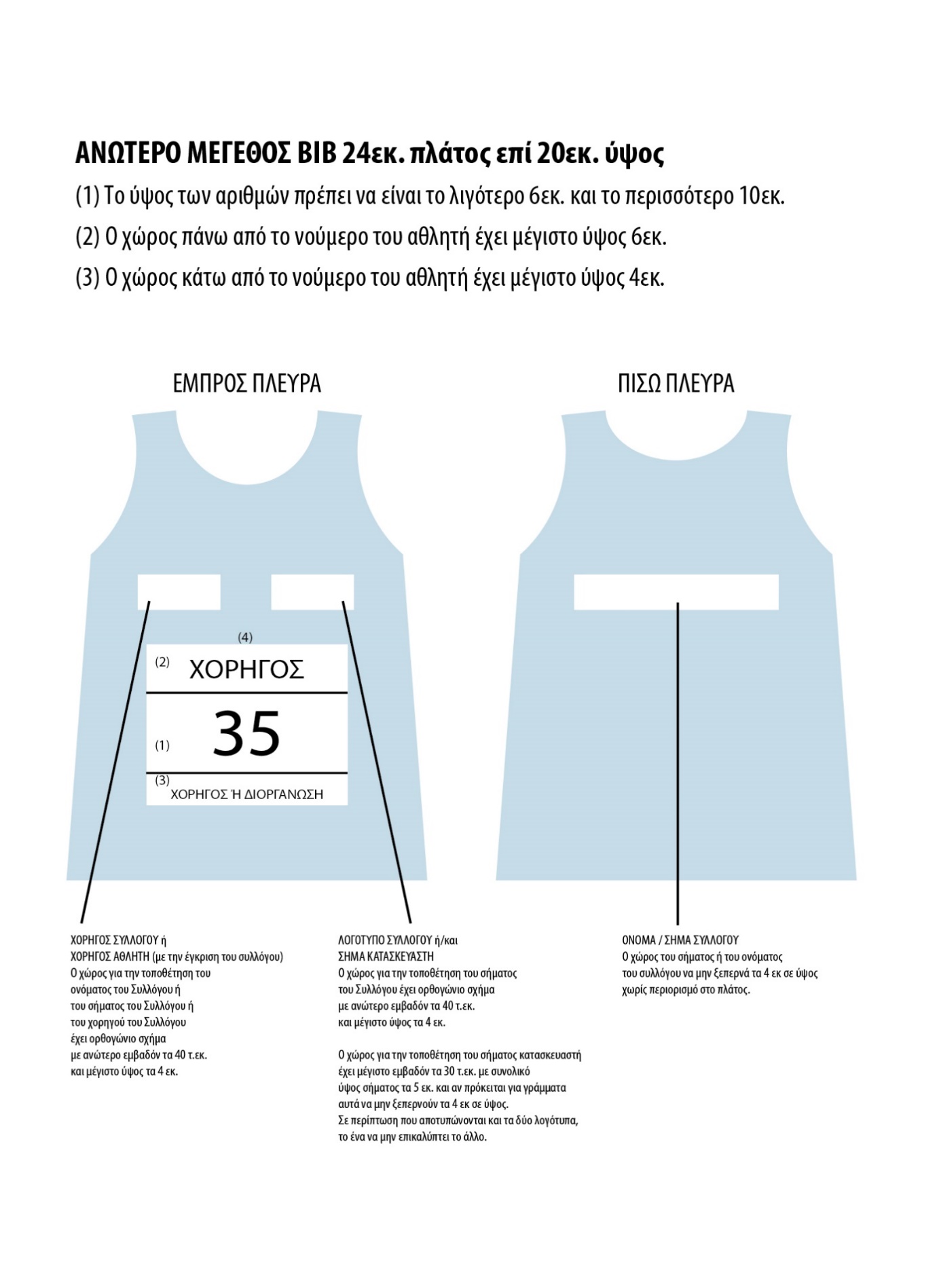 ΠΙΝΑΚΑΣ 10Πίνακας πάχους σόλας αγωνιστικού παπουτσιούΠΙΝΑΚΑΣ 11ΑνδρώνΑνδρώνΓυναικώνΓυναικών1η ημέρα2η ημέρα1η ημέρα2η ημέρα100μ.200μ.100μ.200μ.400μ.800μ.400μ.800μ.1500μ.5000μ.1500μ.5000μ.110μ.Εμπ.400μ.Εμπ.100μ.Εμπ.400μ.Εμπ.3000μ. Φ.Ε.3000μ. Φ.Ε.4Χ100μ.4Χ400μ.4Χ100μ.4Χ400μ.Άλμα Επί ΚοντώΆλμα σε ΎψοςΆλμα σε ΎψοςΆλμα Επί ΚοντώΆλμα ΤριπλούνΆλμα σε ΜήκοςΆλμα ΤριπλούνΆλμα σε ΜήκοςΣφαιροβολίαΔισκοβολίαΔισκοβολίαΣφαιροβολίαΣφυροβολίαΑκοντισμόςΑκοντισμόςΣφυροβολίαΑγώναςΤόπος &ημερομηνία διεξαγωγής35χλμ. Βάδην Ανδρών - ΓυναικώνΑθήνα, 22/01/2023Ημιμαραθώνιος Ανδρών - ΓυναικώνΑθήνα, 19/03/202310.000μ. Ανδρών – Γυναικών και Κ23 Α-ΓΑίγιο, 22/04/202320χλμ. Βάδην Ανδρών – Γυναικών & Κ23 Α-ΓΆστρος, 11/03/2023ΑγώνισμαΆνδρεςΓυναίκες5.000μ.15:40.1419:17.041.500μ.4:12.005:13.003.000μ.9:01.0011:09.0010.000μ.32:34.0039:59.003.000μ. με Φ.Ε.9:45.0012:02.00ΑγώνισμαΆνδρεςΓυναίκες3.000μ. Φ.Ε.10:17:2413:02.041.500μ.4:26:005:38:003.000μ.9:31:0012:02:005.000μ.16:30:0020:48:00ΑγωνίσματαΑνδρώνΓυναικώνΣφαιροβολία15.90μ.12.50μ.Δισκοβολία47.60μ.41.00μ.Ακοντισμός62.00μ.44.00μ.Σφυροβολία60.50μ.48.00μ.Άλμα Επί Κοντώ4.80μ.3.70μ.Άλμα σε Ύψος2.00μ.1.70μ.Άλμα σε Μήκος7.40μ.5.80μ.Άλμα Τριπλούν15.00μ.12.20μ.ΔιοργάνωσηA/Κ20/Κ18Παγκόσμιο Πρωτάθλημα Ανοικτού Α-Γ2,32μ.Ευρωπαϊκό Πρωτάθλημα U232,15μ.Ευρωπαϊκό Πρωτάθλημα U202,10μ.ΔιοργάνωσηA/Κ20/Κ18Παγκόσμιο Πρωτάθλημα Ανοικτού Α-Γ5,81μ.Ευρωπαϊκό Πρωτάθλημα U235,20μ.Ευρωπαϊκό Πρωτάθλημα U205,00μ.ΔιοργάνωσηΓ/Κ20/Κ18Παγκόσμιο Πρωτάθλημα Ανοικτού Α-Γ1,97μ.Ευρωπαϊκό Πρωτάθλημα U231,81μ.Ευρωπαϊκό Πρωτάθλημα U201,80μ.ΔιοργάνωσηΓ/Κ20/Κ18Παγκόσμιο Πρωτάθλημα Ανοικτού Α-Γ4,71μ.Ευρωπαϊκό Πρωτάθλημα U234,05μ.Ευρωπαϊκό Πρωτάθλημα U204,00μ.ΑγώνισμαΔήλωση παρουσίαςσε Αίθουσα Κλήσης(τμήμα γραμματείας)*Ολοκλήρωση δηλώσεων& κλείσιμο πινακίου*Δρομικά αγωνίσματα(εκτός των αγωνισμάτων που διεξάγονται απ’ ευθείας σε τελικό)1:151:00Οριζόντια Άλματα & Ρίψεις1:151:00Άλμα σε Ύψος1:301:15Άλμα Επί Κοντώ1:301:15ΑγώνισμαΠροθεσμία για επιβεβαίωση συμμετοχής σε σκυτάλεςΣάββατο, 8.07.234Χ100μ. Γυναικών19:304Χ100μ. Ανδρών20:00Κυριακή, 9.07.234Χ400μ. Γυναικών19:004Χ400μ. Ανδρών20:00ΑγώνισμαΠροθεσμία για επιβεβαίωση συμμετοχής1.500μ.18:305.000μ.18:303.000μ. με Φ.Ε.19:00ΑγώνισμαΕίσοδος σεΑίθουσα Κλήσης(τμήμα ελέγχου)Έξοδος απόΑίθουσα Κλήσης(τμήμα ελέγχου)Άφιξη σε χώρο αγωνίσματοςΔρομικά αγωνίσματα(εκτός εμποδίων)20 λεπτά15 λεπτά10 λεπτάΑγωνίσματα εμποδίων25 λεπτά20 λεπτά15 λεπτάΟριζόντια Άλματα &Ρίψεις40 λεπτά35 λεπτά30 λεπτάΆλμα σε Ύψος50 λεπτά45 λεπτά40 λεπτάΆλμα Επί Κοντώ70 λεπτά65 λεπτά60 λεπτάΗ  ΠρόεδροςΟ  Γενικός ΓραμματέαςΣοφία ΣΑΚΟΡΑΦΑΓιώργος  ΓΙΑΤΡΟΥΔΑΚΗΣΠΑΝΕΛΛΗΝΙΟ ΠΡΩΤΑΘΛΗΜΑ ΣΤΙΒΟΥ ΑΝΔΡΩΝ – ΓΥΝΑΙΚΩΝ & Κ23ΠΑΝΕΛΛΗΝΙΟ ΠΡΩΤΑΘΛΗΜΑ ΣΤΙΒΟΥ ΑΝΔΡΩΝ – ΓΥΝΑΙΚΩΝ & Κ23ΠΑΝΕΛΛΗΝΙΟ ΠΡΩΤΑΘΛΗΜΑ ΣΤΙΒΟΥ ΑΝΔΡΩΝ – ΓΥΝΑΙΚΩΝ & Κ23ΠΑΝΕΛΛΗΝΙΟ ΠΡΩΤΑΘΛΗΜΑ ΣΤΙΒΟΥ ΑΝΔΡΩΝ – ΓΥΝΑΙΚΩΝ & Κ23ΠΑΝΕΛΛΗΝΙΟ ΠΡΩΤΑΘΛΗΜΑ ΣΤΙΒΟΥ ΑΝΔΡΩΝ – ΓΥΝΑΙΚΩΝ & Κ23ΒΟΛΟΣ, ΠΑΝΘΕΣΣΑΛΙΚΟ ΣΤΑΔΙΟ, ΣΑΒΒΑΤΟ 8 ΙΟΥΛΙΟΥ 2023ΒΟΛΟΣ, ΠΑΝΘΕΣΣΑΛΙΚΟ ΣΤΑΔΙΟ, ΣΑΒΒΑΤΟ 8 ΙΟΥΛΙΟΥ 2023ΒΟΛΟΣ, ΠΑΝΘΕΣΣΑΛΙΚΟ ΣΤΑΔΙΟ, ΣΑΒΒΑΤΟ 8 ΙΟΥΛΙΟΥ 2023ΒΟΛΟΣ, ΠΑΝΘΕΣΣΑΛΙΚΟ ΣΤΑΔΙΟ, ΣΑΒΒΑΤΟ 8 ΙΟΥΛΙΟΥ 2023ΒΟΛΟΣ, ΠΑΝΘΕΣΣΑΛΙΚΟ ΣΤΑΔΙΟ, ΣΑΒΒΑΤΟ 8 ΙΟΥΛΙΟΥ 2023ΣΧΕΔΙΟ ΠΡΩΪΝΟΥ ΩΡΟΛΟΓΙΟΥ ΠΡΟΓΡΑΜΜΑΤΟΣ ΚΟΙΝΟ ΜΕ ΣΥΝΘΕΤΑ Κ18ΣΧΕΔΙΟ ΠΡΩΪΝΟΥ ΩΡΟΛΟΓΙΟΥ ΠΡΟΓΡΑΜΜΑΤΟΣ ΚΟΙΝΟ ΜΕ ΣΥΝΘΕΤΑ Κ18ΣΧΕΔΙΟ ΠΡΩΪΝΟΥ ΩΡΟΛΟΓΙΟΥ ΠΡΟΓΡΑΜΜΑΤΟΣ ΚΟΙΝΟ ΜΕ ΣΥΝΘΕΤΑ Κ18ΣΧΕΔΙΟ ΠΡΩΪΝΟΥ ΩΡΟΛΟΓΙΟΥ ΠΡΟΓΡΑΜΜΑΤΟΣ ΚΟΙΝΟ ΜΕ ΣΥΝΘΕΤΑ Κ18ΣΧΕΔΙΟ ΠΡΩΪΝΟΥ ΩΡΟΛΟΓΙΟΥ ΠΡΟΓΡΑΜΜΑΤΟΣ ΚΟΙΝΟ ΜΕ ΣΥΝΘΕΤΑ Κ18ΩΡΑ ΕΝΑΡΞΗΣΑΓΩΝΙΣΜΑΑ/ΓΠροκριματικός/
ΤελικόςΠΑΡΑΤΗΡΗΣΕΙΣ08:30ΣΦΥΡΟΒΟΛΙΑΑΠροκριματικόςΌριο: 60,50μ. - Βοηθητικό Στάδιο08:30100μ. Δεκάθλου (1)Κ1809:00ΔΙΣΚΟΒΟΛΙΑΓΠροκριματικόςΌριο: 41,00μ. - Κεντρικό Στάδιο09:00ΑΛΜΑ ΣΕ ΥΨΟΣΓΠροκριματικόςΌριο: 1,70μ.09:00110μ. με ΕμπόδιαΑΠροκριματικές Σειρές09:15ΑΛΜΑ ΣΕ ΜΗΚΟΣ Δεκάθλου (2)Κ18ΣΚΑΜΜΑ ΣΕ ΑΠΕΝΑΝΤΙ ΕΥΘΕΙΑ09:20100μ. με ΕμπόδιαΓΠροκριματικές Σειρές09:30ΑΛΜΑ ΕΠΙ ΚΟΝΤΩΑΠροκριματικόςΌριο: 4,80μ.09:30ΑΛΜΑ ΤΡΙΠΛΟΥΝΓΠροκριματικός 2 group2 σκάμματα - Όριο: 12,20μ.09:45100μ. Εμπόδια Επτάθλου (1)Κ1810:00ΣΦΑΙΡΟΒΟΛΙΑΑΠροκριματικόςΌριο: 15,90μ. - Βοηθητικό Στάδιο10:10400μ.ΓΠροκριματικές Σειρές10:35400μ.ΑΠροκριματικές Σειρές11:00ΑΚΟΝΤΙΣΜΟΣΓΠροκριματικόςΌριο: 44,00μ. - Κεντρικό Στάδιο11:00ΣΦΑΙΡΟΒΟΛΙΑ Δεκάθλου (3)Κ18ΒΟΗΘΗΤΙΚΟ ΣΤΑΔΙΟ11:00ΑΛΜΑ ΤΡΙΠΛΟΥΝΑΠροκριματικός 2 group2 σκάμματα - Όριο: 15,00μ.11:10100μ.ΓΠροκριματικές Σειρές11:30ΑΛΜΑ ΣΕ ΥΨΟΣ Επτάθλου (2)Κ1811:45100μ.ΑΠροκριματικές ΣειρέςΣΧΕΔΙΟ ΑΠΟΓΕΥΜΑΤΙΝΟΥ ΩΡΟΛΟΓΙΟΥ ΠΡΟΓΡΑΜΜΑΤΟΣ ΚΟΙΝΟ ΜΕ ΣΥΝΘΕΤΑ Κ18ΣΧΕΔΙΟ ΑΠΟΓΕΥΜΑΤΙΝΟΥ ΩΡΟΛΟΓΙΟΥ ΠΡΟΓΡΑΜΜΑΤΟΣ ΚΟΙΝΟ ΜΕ ΣΥΝΘΕΤΑ Κ18ΣΧΕΔΙΟ ΑΠΟΓΕΥΜΑΤΙΝΟΥ ΩΡΟΛΟΓΙΟΥ ΠΡΟΓΡΑΜΜΑΤΟΣ ΚΟΙΝΟ ΜΕ ΣΥΝΘΕΤΑ Κ18ΣΧΕΔΙΟ ΑΠΟΓΕΥΜΑΤΙΝΟΥ ΩΡΟΛΟΓΙΟΥ ΠΡΟΓΡΑΜΜΑΤΟΣ ΚΟΙΝΟ ΜΕ ΣΥΝΘΕΤΑ Κ18ΣΧΕΔΙΟ ΑΠΟΓΕΥΜΑΤΙΝΟΥ ΩΡΟΛΟΓΙΟΥ ΠΡΟΓΡΑΜΜΑΤΟΣ ΚΟΙΝΟ ΜΕ ΣΥΝΘΕΤΑ Κ18ΩΡΑ ΕΝΑΡΞΗΣΑΓΩΝΙΣΜΑΑ/ΓΠροκριματικός/
ΤελικόςΠΑΡΑΤΗΡΗΣΕΙΣ15:30ΣΦΑΙΡΟΒΟΛΙΑ Επτάθλου (3)Κ18ΒΟΗΘΗΤΙΚΟ ΣΤΑΔΙΟ15:30ΑΛΜΑ ΣΕ ΥΨΟΣ Δεκάθλου (4)Κ1816:00ΣΦΥΡΟΒΟΛΙΑΑΤΕΛΙΚΟΣΒΟΗΘΗΤΙΚΟ ΣΤΑΔΙΟ17:20200μ. Επτάθλου (4)Κ1817:45ΑΛΜΑ ΤΡΙΠΛΟΥΝΓΤΕΛΙΚΟΣ17:55400μ. Δεκάθλου (5)Κ1818:05ΑΚΟΝΤΙΣΜΟΣΓΤΕΛΙΚΟΣΚεντρικό Στάδιο18:15100μ. ΓΤΕΛΙΚΗ ΣΕΙΡΑ 118:20ΑΛΜΑ ΕΠΙ ΚΟΝΤΩΑΤΕΛΙΚΟΣ18:25100μ. ΑΤΕΛΙΚΗ ΣΕΙΡΑ 118:35110μ. με ΕμπόδιαΑΤΕΛΙΚΟΣ18:40ΑΛΜΑ ΣΕ ΥΨΟΣΓΤΕΛΙΚΟΣ18:45ΣΦΑΙΡΟΒΟΛΙΑΑΤΕΛΙΚΟΣΚεντρικό Στάδιο18:50100μ. με ΕμπόδιαΓΤΕΛΙΚΟΣ19:05100μ. ΓΤΕΛΙΚΗ ΣΕΙΡΑ 219:15100μ. ΑΤΕΛΙΚΗ ΣΕΙΡΑ 219:20ΑΛΜΑ ΤΡΙΠΛΟΥΝΑΤΕΛΙΚΟΣ19:25400μ. ΓΤΕΛΙΚΟΣ19:35400μ. ΑΤΕΛΙΚΟΣ19:40ΔΙΣΚΟΒΟΛΙΑΓΤΕΛΙΚΟΣΚεντρικό Στάδιο19:451500μ.ΓΤΕΛΙΚΗ ΣΕΙΡΑ 119:551500μ.ΓΤΕΛΙΚΗ ΣΕΙΡΑ 220:051500μ.ΑΤΕΛΙΚΗ ΣΕΙΡΑ 120:151500μ.ΑΤΕΛΙΚΗ ΣΕΙΡΑ 220:303.000μ. με Φ.Ε.ΓΤΕΛΙΚΟΣ20:503.000μ. με Φ.Ε. ΑΤΕΛΙΚΟΣ21:154 X 100μ. ΓΤΕΛΙΚΗ ΣΕΙΡΑ 121:244 X 100μ. ΓΤΕΛΙΚΗ ΣΕΙΡΑ 221:354 X 100μ. ΑΤΕΛΙΚΗ ΣΕΙΡΑ 121:444 X 100μ. ΑΤΕΛΙΚΗ ΣΕΙΡΑ 221:534 X 100μ. ΑΤΕΛΙΚΗ ΣΕΙΡΑ 3ΠΑΝΕΛΛΗΝΙΟ ΠΡΩΤΑΘΛΗΜΑ ΣΤΙΒΟΥ ΑΝΔΡΩΝ – ΓΥΝΑΙΚΩΝ & Κ23ΠΑΝΕΛΛΗΝΙΟ ΠΡΩΤΑΘΛΗΜΑ ΣΤΙΒΟΥ ΑΝΔΡΩΝ – ΓΥΝΑΙΚΩΝ & Κ23ΠΑΝΕΛΛΗΝΙΟ ΠΡΩΤΑΘΛΗΜΑ ΣΤΙΒΟΥ ΑΝΔΡΩΝ – ΓΥΝΑΙΚΩΝ & Κ23ΠΑΝΕΛΛΗΝΙΟ ΠΡΩΤΑΘΛΗΜΑ ΣΤΙΒΟΥ ΑΝΔΡΩΝ – ΓΥΝΑΙΚΩΝ & Κ23ΠΑΝΕΛΛΗΝΙΟ ΠΡΩΤΑΘΛΗΜΑ ΣΤΙΒΟΥ ΑΝΔΡΩΝ – ΓΥΝΑΙΚΩΝ & Κ23ΒΟΛΟΣ, ΠΑΝΘΕΣΣΑΛΙΚΟ ΣΤΑΔΙΟ, ΚΥΡΙΑΚΗ 9 ΙΟΥΛΙΟΥ 2023ΒΟΛΟΣ, ΠΑΝΘΕΣΣΑΛΙΚΟ ΣΤΑΔΙΟ, ΚΥΡΙΑΚΗ 9 ΙΟΥΛΙΟΥ 2023ΒΟΛΟΣ, ΠΑΝΘΕΣΣΑΛΙΚΟ ΣΤΑΔΙΟ, ΚΥΡΙΑΚΗ 9 ΙΟΥΛΙΟΥ 2023ΒΟΛΟΣ, ΠΑΝΘΕΣΣΑΛΙΚΟ ΣΤΑΔΙΟ, ΚΥΡΙΑΚΗ 9 ΙΟΥΛΙΟΥ 2023ΒΟΛΟΣ, ΠΑΝΘΕΣΣΑΛΙΚΟ ΣΤΑΔΙΟ, ΚΥΡΙΑΚΗ 9 ΙΟΥΛΙΟΥ 2023ΣΧΕΔΙΟ ΠΡΩΪΝΟΥ ΩΡΟΛΟΓΙΟΥ ΠΡΟΓΡΑΜΜΑΤΟΣ ΚΟΙΝΟ ΜΕ ΣΥΝΘΕΤΑ Κ18ΣΧΕΔΙΟ ΠΡΩΪΝΟΥ ΩΡΟΛΟΓΙΟΥ ΠΡΟΓΡΑΜΜΑΤΟΣ ΚΟΙΝΟ ΜΕ ΣΥΝΘΕΤΑ Κ18ΣΧΕΔΙΟ ΠΡΩΪΝΟΥ ΩΡΟΛΟΓΙΟΥ ΠΡΟΓΡΑΜΜΑΤΟΣ ΚΟΙΝΟ ΜΕ ΣΥΝΘΕΤΑ Κ18ΣΧΕΔΙΟ ΠΡΩΪΝΟΥ ΩΡΟΛΟΓΙΟΥ ΠΡΟΓΡΑΜΜΑΤΟΣ ΚΟΙΝΟ ΜΕ ΣΥΝΘΕΤΑ Κ18ΣΧΕΔΙΟ ΠΡΩΪΝΟΥ ΩΡΟΛΟΓΙΟΥ ΠΡΟΓΡΑΜΜΑΤΟΣ ΚΟΙΝΟ ΜΕ ΣΥΝΘΕΤΑ Κ18ΩΡΑ ΕΝΑΡΞΗΣΑΓΩΝΙΣΜΑΑ/ΓΠροκριματικός/
ΤελικόςΠΑΡΑΤΗΡΗΣΕΙΣ08:30ΣΦΥΡΟΒΟΛΙΑΓΠροκριματικόςΌριο: 48,00μ. - Βοηθητικό Στάδιο08:30ΑΛΜΑ ΣΕ ΜΗΚΟΣ ΕΠΤΑΘΛΟΥ (5)Κ18 ΣΚΑΜΜΑ ΣΕ ΑΠΕΝΑΝΤΙ ΕΥΘΕΙΑ08:45110μ. Εμπόδια Δεκάθλου (6)Κ1809:00ΔΙΣΚΟΒΟΛΙΑΑΠροκριματικός Α΄groupΌριο: 47,60μ. - Κεντρικό Στάδιο09:05800μ.ΓΠροκριματικές Σειρές09:25800μ.ΑΠροκριματικές Σειρές09:30ΔΙΣΚΟΒΟΛΙΑ Δεκάθλου (7)Κ18ΒΟΗΘΗΤΙΚΟ ΣΤΑΔΙΟ09:30ΑΛΜΑ ΣΕ ΜΗΚΟΣΓΠροκριματικός 2 group2 σκάμματα - Όριο: 5,80μ.09:30ΑΛΜΑ ΕΠΙ ΚΟΝΤΩΓΠροκριματικόςΌριο: 3,70μ.09:55400μ. με ΕμπόδιαΓΠροκριματικές Σειρές10:00ΑΛΜΑ ΣΕ ΥΨΟΣΑΠροκριματικός 2 groupΌριο: 2,00μ.10:15ΔΙΣΚΟΒΟΛΙΑΑΠροκριματικός Β΄groupΌριο: 47,60μ. - Κεντρικό Στάδιο10:20400μ. με ΕμπόδιαΑΠροκριματικές Σειρές10:45200μ.ΓΠροκριματικές Σειρές11:00ΑΚΟΝΤΙΣΜΟΣ Επτάθλου (6)Κ18 ΒΟΗΘΗΤΙΚΟ ΣΤΑΔΙΟ11:00ΣΦΑΙΡΟΒΟΛΙΑΓΠροκριματικόςΌριο: 12,50μ. - Βοηθητικό Στάδιο11:00ΑΛΜΑ ΣΕ ΜΗΚΟΣΑΠροκριματικός 2 group2 σκάμματα - Όριο: 7,40μ.11:15200μ.ΑΠροκριματικές Σειρές11:30ΑΚΟΝΤΙΣΜΟΣΑΠροκριματικός Α΄groupΌριο: 62,00μ. - Κεντρικό ή Βοηθητικό Στάδιο11:30ΑΛΜΑ ΕΠΙ ΚΟΝΤΩ ΔΕΚΑΘΛΟΥ (8)Κ1812:45ΑΚΟΝΤΙΣΜΟΣΑΠροκριματικός Β΄groupΌριο: 62,00μ. - Κεντρικό ή Βοηθητικό ΣτάδιοΣΧΕΔΙΟ ΑΠΟΓΕΥΜΑΤΙΝΟΥ ΩΡΟΛΟΓΙΟΥ ΠΡΟΓΡΑΜΜΑΤΟΣ ΚΟΙΝΟ ΜΕ ΣΥΝΘΕΤΑ Κ18ΣΧΕΔΙΟ ΑΠΟΓΕΥΜΑΤΙΝΟΥ ΩΡΟΛΟΓΙΟΥ ΠΡΟΓΡΑΜΜΑΤΟΣ ΚΟΙΝΟ ΜΕ ΣΥΝΘΕΤΑ Κ18ΣΧΕΔΙΟ ΑΠΟΓΕΥΜΑΤΙΝΟΥ ΩΡΟΛΟΓΙΟΥ ΠΡΟΓΡΑΜΜΑΤΟΣ ΚΟΙΝΟ ΜΕ ΣΥΝΘΕΤΑ Κ18ΣΧΕΔΙΟ ΑΠΟΓΕΥΜΑΤΙΝΟΥ ΩΡΟΛΟΓΙΟΥ ΠΡΟΓΡΑΜΜΑΤΟΣ ΚΟΙΝΟ ΜΕ ΣΥΝΘΕΤΑ Κ18ΣΧΕΔΙΟ ΑΠΟΓΕΥΜΑΤΙΝΟΥ ΩΡΟΛΟΓΙΟΥ ΠΡΟΓΡΑΜΜΑΤΟΣ ΚΟΙΝΟ ΜΕ ΣΥΝΘΕΤΑ Κ18ΩΡΑ ΕΝΑΡΞΗΣΑΓΩΝΙΣΜΑΑ/ΓΠροκριματικός/
ΤελικόςΠΑΡΑΤΗΡΗΣΕΙΣ16:00ΣΦΥΡΟΒΟΛΙΑΓΤΕΛΙΚΟΣΒοηθητικό Στάδιο17:00ΑΚΟΝΤΙΣΜΟΣ Δεκάθλου (9)Κ18ΒΟΗΘΗΤΙΚΟ ΣΤΑΔΙΟ18:05ΔΙΣΚΟΒΟΛΙΑΑΤΕΛΙΚΟΣΚεντρικό Στάδιο18:05800μ. Επτάθλου (7)Κ18 ΤΕΛΙΚΟΣ18:15ΑΛΜΑ ΣΕ ΜΗΚΟΣΓΤΕΛΙΚΟΣ18:301.500μ. Δεκάθλου (10)Κ18ΤΕΛΙΚΟΣ18:40200μ. ΓΤΕΛΙΚΗ ΣΕΙΡΑ 118:50ΑΛΜΑ ΕΠΙ ΚΟΝΤΩΓΤΕΛΙΚΟΣ18:50200μ. ΑΤΕΛΙΚΗ ΣΕΙΡΑ 119:00ΣΦΑΙΡΟΒΟΛΙΑΓΤΕΛΙΚΟΣΚεντρικό Στάδιο19:05400μ. με ΕμπόδιαΓΤΕΛΙΚΟΣ19:10ΑΛΜΑ ΣΕ ΥΨΟΣΑΤΕΛΙΚΟΣ19:15400μ. με ΕμπόδιαΑΤΕΛΙΚΟΣ19:25200μ. ΓΤΕΛΙΚΗ ΣΕΙΡΑ 219:35200μ. ΑΤΕΛΙΚΗ ΣΕΙΡΑ 219:40ΑΚΟΝΤΙΣΜΟΣΑΤΕΛΙΚΟΣΚεντρικό Στάδιο19:45800μ.ΓΤΕΛΙΚΟΣ19:50ΑΛΜΑ ΣΕ ΜΗΚΟΣΑΤΕΛΙΚΟΣ19:55800μ.ΑΤΕΛΙΚΟΣ20:055.000μ.ΑΤΕΛΙΚΟΣ20:255.000μ. ΓΤΕΛΙΚΟΣ20:554 X 400μ. ΓΤΕΛΙΚΗ ΣΕΙΡΑ 121:044 X 400μ. ΓΤΕΛΙΚΗ ΣΕΙΡΑ 221:154 X 400μ. ΑΤΕΛΙΚΗ ΣΕΙΡΑ 121:244 X 400μ. ΑΤΕΛΙΚΗ ΣΕΙΡΑ 2ΑΓΩΝΙΣΜΑΤΑΟΡΙΑ   ΠΡΟΚΡΙΣΗΣ  ΠΑΝΕΛΛΗΝΙΟΥ ΠΡΩΤΑΘΛΗΜΑΤΟΣ  ΑΝΔΡΩΝΟΡΙΑ ΒΑΘΜΟΛΟΓΗΣΗΣ ΠΑΝΕΛ. ΠΡΩΤ. ΑΝΔΡΩΝ  &   ΚΑΤΑΒΟΛΗΣ ΕΞΟΔΩΝ ΠΑΝΕΛ. ΠΡΩΤ.   ΑΝΔΡΩΝ & Κ23 (ΑΝΔΡΩΝ)20232023ΕΠΙΔΟΣΗΕΠΙΔΟΣΗ100μ.11,2411,34200μ.22,9423,14400μ.51,0451,44800μ.2,00,142,01,041.500μ.4,07,144,11,545.000μ.15,40,1416,05,64ΜΑΡΑΘΩΝΙΟΣ2,45,00,003,00,00,003.000μ. ΦΕ10,17,2410,24,54110μ.Εμπ.16,2416,44400μ.Εμπ.59,641,00,24ΥΨΟΣ1,921,90ΕΠΙ ΚΟΝΤΩ4,304,20ΜΗΚΟΣ6,896,78ΤΡΙΠΛΟΥΝ14,0013,77ΣΦΑΙΡΟΒΟΛΙΑ13,7513,33ΔΙΣΚΟΒΟΛΙΑ43,0041,65ΑΚΟΝΤΙΣΜΟΣ55,0053,40ΣΦΥΡΟΒΟΛΙΑ51,0049,40ΔΕΚΑΘΛΟ5.0504.9504 Χ 100μ.44,444 Χ 400μ.3,33,94ΑΓΩΝΙΣΜΑΤΑΟΡΙΑ  ΠΡΟΚΡΙΣΗΣ ΠΑΝΕΛΛΗΝΙΟΥ  ΠΡΩΤΑΘΛΗΜΑΤΟΣ  ΓΥΝΑΙΚΩΝ                           ΟΡΙΑ ΒΑΘΜΟΛΟΓΗΣΗΣ ΠΑΝΕΛ. ΠΡΩΤ. ΓΥΝΑΙΚΩΝ  &   ΚΑΤΑΒΟΛΗΣ ΕΞΟΔΩΝ ΠΑΝΕΛ. ΠΡΩΤ. ΓΥΝΑΙΚΩΝ ΚΑΙ Κ23 (ΓΥΝΑΙΚΩΝ)20232023ΕΠΙΔΟΣΗΕΠΙΔΟΣΗ100μ.12,8412,94200μ.26,5427,24400μ.1,01,041,02,54800μ.2,22,142,25,641.500μ.5,00,545,09,445.000μ.19,17,0420,03,04ΜΑΡΑΘΩΝΙΟΣ3,30,00,003,45,00,003000μ. ΦΕ13,02,0413,13,14100μ.Εμπ.16,7416,94400μ.Εμπ.1,10,041,11,64ΥΨΟΣ1,591,56ΕΠΙ ΚΟΝΤΩ3,303,20ΜΗΚΟΣ5,545,31ΤΡΙΠΛΟΥΝ11,3610,90ΣΦΑΙΡΟΒΟΛΙΑ10,8010,60ΔΙΣΚΟΒΟΛΙΑ36,2035,50ΑΚΟΝΤΙΣΜΟΣ36,0035,00ΣΦΥΡΟΒΟΛΙΑ41,0039,30ΕΠΤΑΘΛΟ3.7003.5004 Χ 100μ.52,644 Χ 400μ.4,20,94ΑΓΩΝΙΣΜΑΤΑΟΡΙΑ  ΠΡΟΚΡΙΣΗΣ ΠΑΝΕΛΛΗΝΙΟΥ ΠΡΩΤΑΘΛΗΜΑΤΟΣ  Κ23 (ΑΝΔΡΩΝ)                                                                                  ΟΡΙΑ ΒΑΘΜΟΛΟΓΗΣΗΣ   ΠΑΝΕΛΛΗΝΙΟΥ ΠΡΩΤΑΘΛΗΜΑΤΟΣΚ23 (ΑΝΔΡΩΝ)                                                  20232023ΕΠΙΔΟΣΗΕΠΙΔΟΣΗ100μ.11,3411,54200μ.23,1423,34400μ.51,4452,04800μ.2,01,442,03,541.500μ.4,10,844,16,145.000μ.βλέπε προκήρυξη16,35,043000μ.ΦΕ10,31,9410,47,04110μ.Εμπ.16,4416,94400μ.Εμπ.1,01,041,01,64ΥΨΟΣ1,871,84ΕΠΙ ΚΟΝΤΩ4,103,80ΜΗΚΟΣ6,666,40ΤΡΙΠΛΟΥΝ13,5313,30ΣΦΑΙΡΟΒΟΛΙΑ12,9012,00ΔΙΣΚΟΒΟΛΙΑ39,0037,00ΑΚΟΝΤΙΣΜΟΣ49,0047,00ΣΦΥΡΟΒΟΛΙΑ45,0041,00ΔΕΚΑΘΛΟ4.9004.7004 Χ 100μ.45,244 Χ 400μ.3,38,14ΑΓΩΝΙΣΜΑΤΑΟΡΙΑ ΠΡΟΚΡΙΣΗΣ ΠΑΝΕΛΛΗΝΙΟΥ  ΠΡΩΤΑΘΛΗΜΑΤΟΣ Κ23 (ΓΥΝΑΙΚΩΝ)                                                                                              ΟΡΙΑ ΒΑΘΜΟΛΟΓΗΣΗΣ       ΠΑΝΕΛΛΗΝΙΟΥ ΠΡΩΤΑΘΛΗΜΑΤΟΣΚ23 (ΓΥΝΑΙΚΩΝ)                                                      20232023ΕΠΙΔΟΣΗΕΠΙΔΟΣΗ100μ.12,9413,34200μ.26,6427,44400μ.1,01,441,02,74800μ.2,25,642,29,041.500μ.5,04,145,17,045.000μ.βλέπε προκήρυξη21,10,9410.000μ.44,15,1445,30,043.000μ. ΦΕ13,29,1413,58,64100μ.Εμπ.17,2417,84400μ.Εμπ.1,12,141,13,64ΥΨΟΣ1,561,50ΕΠΙ ΚΟΝΤΩ3,203,00ΜΗΚΟΣ5,455,22ΤΡΙΠΛΟΥΝ11,3510,80ΣΦΑΙΡΟΒΟΛΙΑ10,409,80ΔΙΣΚΟΒΟΛΙΑ34,0030,50ΑΚΟΝΤΙΣΜΟΣ34,1031,50ΣΦΥΡΟΒΟΛΙΑ39,0034,00ΕΠΤΑΘΛΟ3.6003.3004 Χ 100μ.52,644 Χ 400μ.4,24,14ΑΓΩΝΙΣΜΑΑΝΔΡΕΣΓΥΝΑΙΚΕΣ100μ.2005  και μεγαλύτεροι2005 και μεγαλύτερες200μ.2005  και μεγαλύτεροι2005 και μεγαλύτερες400μ.2005  και μεγαλύτεροι2005 και μεγαλύτερες800μ.2005  και μεγαλύτεροι2005 και μεγαλύτερες1.500μ.2005  και μεγαλύτεροι2005 και μεγαλύτερες5.000μ.2005  και μεγαλύτεροι2005 και μεγαλύτερες110μ.Εμπ.2005  και μεγαλύτεροι100μ.Εμπ.2005 και μεγαλύτερες400μ.Εμπ.2005  και μεγαλύτεροι2005 και μεγαλύτερες3.000μ. Φ.Ε.2005  και μεγαλύτεροι2005 και μεγαλύτερεςΥΨΟΣ2005  και μεγαλύτεροι2005 και μεγαλύτερεςΕΠΙ  ΚΟΝΤΩ2005  και μεγαλύτεροι2005 και μεγαλύτερεςΜΗΚΟΣ2005  και μεγαλύτεροι2005 και μεγαλύτερεςΤΡΙΠΛΟΥΝ2005  και μεγαλύτεροι2005 και μεγαλύτερεςΣΦΑΙΡΟΒΟΛΙΑ2005  και μεγαλύτεροι2005 και μεγαλύτερεςΔΙΣΚΟΒΟΛΙΑ2005  και μεγαλύτεροι2005 και μεγαλύτερεςΣΦΥΡΟΒΟΛΙΑ2005  και μεγαλύτεροι2005 και μεγαλύτερεςΑΚΟΝΤΙΣΜΟΣ2005  και μεγαλύτεροι2005 και μεγαλύτερεςΔΕΚΑΘΛΟ 2005  και μεγαλύτεροιΕΠΤΑΘΛΟ 2005 και μεγαλύτερες4 Χ 100μ.2005  και μεγαλύτεροι2005 και μεγαλύτερες4 Χ 400μ.2005  και μεγαλύτεροι2005 και μεγαλύτερεςΑΓΩΝΙΣΜΑΚ23 ΑΝΔΡΩΝΚ23 ΓΥΝΑΙΚΩΝ100μ.2001 - 2005 2001 - 2005 200μ.2001 - 2005 2001 - 2005 400μ.2001 - 2005 2001 - 2005 800μ.2001 - 2005 2001 - 2005 1.500μ.2001 - 20052001 - 20053.000μ.5.000μ.2001 – 20052001 – 2005110μ.Εμπ.2001 - 2005 100μ.Εμπ.2001 – 2005400μ.Εμπ.2001 - 2005 2001 – 20053.000μ. Φ.Ε.2001 - 2005 2001 – 2005ΥΨΟΣ2001 - 2005 2001 - 2005 ΕΠΙ ΚΟΝΤΩ2001 - 2005 2001 - 2005 ΜΗΚΟΣ2001 - 2005 2001 - 2005 ΤΡΙΠΛΟΥΝ2001 - 2005 2001 – 2005ΣΦΑΙΡΟΒΟΛΙΑ2001 - 2005 2001 - 2005 ΔΙΣΚΟΒΟΛΙΑ2001 - 2005 2001 - 2005 ΣΦΥΡΟΒΟΛΙΑ2001 - 2005 2001 - 2005 ΑΚΟΝΤΙΣΜΟΣ2001 - 2005 2001 – 20054 Χ 100μ.2001 - 2006 2001 – 20064 Χ 400μ.2001 - 2006 2001 - 2006 Δέκαθλο / Έπταθλο20001- 20052001 - 2005ΑγώνισμαΣυμμετέχοντες αθλητέςΠροκριματικόςΠροκριματικόςΤΕΛΙΚΟΣΑγώνισμαΣυμμετέχοντες αθλητέςΣειρέςΘέση + ΕπίδοσηΣειρές100μ. & 200μ.μέχρι 81100μ. & 200μ.9 – 162100μ. & 200μ.17 – 2433 + 72100μ. & 200μ.25 – 3242 + 82100μ. & 200μ.33 – 4052 + 62100μ. & 200μ.41 – 4861 + 102100μ. & 200μ.49 – 5671 + 92100μ. & 200μ.57 – 6481 + 82100μ. & 200μ.65 - 7291 + 72100μ. & 200μ.73 - 80101 + 62100μ. & 200μ.81 – 88111 + 52100μ. & 200μ.89 - 96121 + 42400μ. - 110μ.Εμπ. – 100μ.Εμπ. – 400μ.Εμπ.μέχρι 81400μ. - 110μ.Εμπ. – 100μ.Εμπ. – 400μ.Εμπ.9 – 1622 + 41400μ. - 110μ.Εμπ. – 100μ.Εμπ. – 400μ.Εμπ.17 – 2431 + 51400μ. - 110μ.Εμπ. – 100μ.Εμπ. – 400μ.Εμπ.25     – 3241+ 41400μ. - 110μ.Εμπ. – 100μ.Εμπ. – 400μ.Εμπ.33 –  4051 + 31400μ. - 110μ.Εμπ. – 100μ.Εμπ. – 400μ.Εμπ.πάνω από 406+0 + 81800μ.μέχρι 81800μ.9 – 1622 + 41800μ.17 – 2431 + 51800μ.25 – 3241 + 41800μ.33 - 4051 + 31800μ.41 - 4861 + 211.500μ.μέχρι 1511.500μ.>1523.000μ. με Φ.Ε. & 5.000μ.-14Χ100μ. & 4Χ400μ.-Τελικές σειρέςΑγωνίσματαΈως 12 αθλητέςΤελικόςΚονίστρας>12 αθλητές12 αθλητές στον ΤελικόΑγώνισμαΜέγιστο πάχοςτης σόλας (σύμφωνα με το Άρθρο 5.5, Σημειώσεις (i), (ii), (iii) και τα σχήματα (a) & (b) έως το άρθρο 5.5 και Άρθρο 5.13.3).Επιπλέον απαίτηση του ΚανονισμούΑγωνίσματα Κονίστρας εκτός από Άλμα Τριπλούν≤20mmΙσχύει για όλα τα Ριπτικά Αγωνίσματα τα Κάθετα και Οριζόντια Άλματα εκτός από το Άλμα Τριπλούν. Για όλα τα Αγωνίσματα Κονίστρας, η σόλα στο κέντρο του μπροστινού μέρους του ποδιού του αθλητή δεν πρέπει να είναι ψηλότερη από τη σόλα στο κέντρο της φτέρνας του αθλητήΆλμα Τριπλούν≤25mmΗ σόλα στο κέντρο του μπροστινού μέρους του ποδιού του αθλητή δεν πρέπει να είναι ψηλότερη από τη σόλα στο κέντρο της φτέρνας του αθλητή.Αγωνίσματα Δρόμων (συμπεριλαμβανομένων των αγωνισμάτων με εμπόδια) μέχρι τα 800μ.≤20mmΓια τις Σκυταλοδρομίες ο κανόνας ισχύει για την απόσταση από την απόσταση που διατρέχει κάθε αθλητής.Αγωνίσματα Δρόμων από 800μ. και πάνω (συμπεριλαμβανομένων των αγωνισμάτων των Φυσικών Εμποδίων)≤25mmΓια  τις Σκυταλοδρομίες ο κανόνας ισχύει για την απόσταση από την απόσταση που διατρέχει κάθε αθλητής.  Για Αγώνες Βάδην το μέγιστο πάχος της σόλας είναι το ίδιο με αυτό για τα Αγωνίσματα Εκτός Σταδίου.Ανώμαλος Δρόμος≤25mmΑγωνίσματα Δρόμων Εκτός Σταδίου (Δρομικά και Αγωνίσματα Βάδην)≤40mmΑγωνίσματα του Άρθρου 57 των Τεχνικών ΚανονισμώνΟποιοδήποτε πάχοςΠΑΝΕΛΛΗΝΙΟ ΠΡΩΤΑΘΛΗΜΑΠΑΝΕΛΛΗΝΙΟ ΠΡΩΤΑΘΛΗΜΑΠΑΝΕΛΛΗΝΙΟ ΠΡΩΤΑΘΛΗΜΑΠΑΝΕΛΛΗΝΙΟ ΠΡΩΤΑΘΛΗΜΑΠΑΝΕΛΛΗΝΙΟ ΠΡΩΤΑΘΛΗΜΑΑΝΔΡΩΝ - ΓΥΝΑΙΚΩΝ & K23 / ΒΟΛΟΣ - 2023ΑΝΔΡΩΝ - ΓΥΝΑΙΚΩΝ & K23 / ΒΟΛΟΣ - 2023ΑΝΔΡΩΝ - ΓΥΝΑΙΚΩΝ & K23 / ΒΟΛΟΣ - 2023ΑΝΔΡΩΝ - ΓΥΝΑΙΚΩΝ & K23 / ΒΟΛΟΣ - 2023ΑΝΔΡΩΝ - ΓΥΝΑΙΚΩΝ & K23 / ΒΟΛΟΣ - 2023ΚΑΛΥΨΗ  ΕΞΟΔΩΝ  ΜΕ  ΒΑΣΗ  ΤΗΝ  ΑΤΟΜΙΚΗ  ΚΑΤΑΤΑΞΗΚΑΛΥΨΗ  ΕΞΟΔΩΝ  ΜΕ  ΒΑΣΗ  ΤΗΝ  ΑΤΟΜΙΚΗ  ΚΑΤΑΤΑΞΗΚΑΛΥΨΗ  ΕΞΟΔΩΝ  ΜΕ  ΒΑΣΗ  ΤΗΝ  ΑΤΟΜΙΚΗ  ΚΑΤΑΤΑΞΗΚΑΛΥΨΗ  ΕΞΟΔΩΝ  ΜΕ  ΒΑΣΗ  ΤΗΝ  ΑΤΟΜΙΚΗ  ΚΑΤΑΤΑΞΗΚΑΛΥΨΗ  ΕΞΟΔΩΝ  ΜΕ  ΒΑΣΗ  ΤΗΝ  ΑΤΟΜΙΚΗ  ΚΑΤΑΤΑΞΗΑ/ΑΝΟΜΟΣ ΠΡΟΕΛΕΥΣΗΣ1η -5η  (100%)6η -10η  (50%)1.ΛΕΣΒΟΥ  - ΛΗΜΝΟΥ280,00 €140,00 €2.ΧΙΟΥ266,00 €133,00 €3.ΣΑΜΟΥ   -   ΙΚΑΡΙΑΣ282,00 €141,00 €4.ΚΥΚΛΑΔΩΝ228,00 €114,00 €5.ΑΤΤΙΚΗΣ128,00 €64,00 €6.ΕΥΒΟΙΑΣ122,00 €61,00 €7.ΒΟΙΩΤΙΑΣ116,00 €58,00 €8.ΦΘΙΩΤΙΔΟΣ80,00 €40,00€9.ΦΩΚΙΔΟΣ96,00 €48,00€10.ΚΑΡΔΙΤΣΑΣ44,00 €22,00 €11.ΤΡΙΚΑΛΩΝ44,00 €22,00€12.ΛΑΡΙΣΑΣ36,00 €18,00 €13.ΜΑΓΝΗΣΙΑΣ0,00 €0,00 €14.ΚΕΡΚΥΡΑΣ142,00 €70,00 €15.ΘΕΣΠΡΩΤΙΑΣ102,00 €51,00€16.ΙΩΑΝΝΙΝΩΝ92,00 €46,00 €17.ΠΡΕΒΕΖΑΣ98,00 €49,00 €18.ΑΡΤΑΣ98,00 €49,00 €19.ΑΙΤΩΛΟΑΚΑΡΝΑΝΙΑΣ108,00 €54,00 €20.ΛΕΥΚΑΔΑΣ118,00 €59,00 €21.ΑΧΑΙΑΣ120,00 €60,00 €22.ΗΛΕΙΑΣ128,00 €64,00 €23.ΖΑΚΥΝΘΟΥ204,00 €102,00 €24.ΚΕΦΑΛΛΗΝΙΑΣ208,00 €104,00 €25.ΑΡΓΟΛΙΔΟΣ144,00 €72,00 €26.ΚΟΡΙΝΘΙΑΣ114,00 €57,00 €27.ΑΡΚΑΔΙΑΣ146,00 €73,00 €28.ΜΕΣΣΗΝΙΑΣ158,00 €79,00 €29.ΛΑΚΩΝΙΑΣ152,00 €76,00 €30.ΡΟΔΟΣ – ΚΩΣ - ΠΑΤΜΟΣ284,00 €142,00 €31.ΚΑΛΥΜΝΟΣ320,00 €160,00 €32.ΛΕΡΟΣ294,00 €147,00 €33.ΕΒΡΟΥ148,00 €74,00€34.ΡΟΔΟΠΗΣ138,00€69,00 €35.ΞΑΝΘΗΣ132,00 €66,00 €36.ΚΑΒΑΛΑΣ106,00 €53,00 €37.ΔΡΑΜΑΣ106,00 €53,00 €38.ΣΕΡΡΩΝ96,00€48,00 €39.ΘΕΣΣΑΛΟΝΙΚΗΣ86,00 €43,00 €40.ΧΑΛΚΙΔΙΚΗΣ84,00 €42,00 €41.ΠΕΛΛΑΣ92,00 €46,00 €42.ΚΙΛΚΙΣ99,00 €49,50 €43.ΚΑΣΤΟΡΙΑΣ96,00 €48,00 €44.ΚΟΖΑΝΗΣ80,00 €40,00 €45.ΦΛΩΡΙΝΑΣ94,00€47,00 €46.ΓΡΕΒΕΝΩΝ88,00 €44,00 €47.ΠΙΕΡΙΑΣ66,00 €33,00 €48.ΗΜΑΘΙΑΣ80,00 €40,00 €49.ΛΑΣΙΘΙΟΥ282,00 €141,00 €50.ΗΡΑΚΛΕΙΟΥ264,00 €132,00 €51.ΡΕΘΥΜΝΗΣ278,00 €139,00 €52.ΧΑΝΙΩΝ264,00 €132,00 €53.ΒΟΡΕΙΕΣ ΣΠΟΡΑΔΕΣ156,00 €78,00 €54.ΕΥΡΥΤΑΝΙΑΣ104,00 €52,00 €55.ΠΟΡΟΣ – ΑΙΓΙΝΑ - ΣΑΛΑΜΙΝΑ188,00 €94,00 €